PREPARATORY CHECKLIST: PROVINCIAL SITE ASSESSMENTS (DRAFT)(for inclusion in RFP Scope of Services for each site)				Prepared by: PMU Palu	Date: 26-July 2019.SITE DATA ASSESSMENTGUIDANCEThe above checklist and the attached graphics  has the purpose of ensuring that (a) we in PETRA have been thorough and diligent in producing a “3600“assessment of each site (a) National, Provincial and community stakeholders have provided initial consensus input to the design process, which will be augmented by the DCS consultants’ working engagement, and (c) consultant responses to the RFP shall be well informedWe need to have site plans in a common format, with a common numbering convention and reference to parent agency drawing numbers or type designation. Numbering shall go anticlockwise from the bottom LH cornerAll site plans shall be presented in the same format as SD Negeri 21 PALUPlease delete this “GUIDANCE” to add brief clarifying remarks on the above responses, particularly any “NO” responses which are not self-evident. Please also where appropriate state what further actions will be taken by you.RENAKSI DATA _ from Intervention Matrix UNDPSITE PLAN – Please make sure every site for both Education, Health & Environment contexts are uniformly presentedPHOTOGRAPHS OF DAMAGE TO BE ADDRESSED THROUGH RFP DCS CONSULTANTS & LATER ITB WORKSPREPARATORY CHECKLIST: PROVINCIAL SITE ASSESSMENTS (DRAFT)(for inclusion in RFP Scope of Services for each site)				Prepared by: PMU Palu	Date: 26-July 2019.SITE DATA ASSESSMENTGUIDANCEThe above checklist and the attached graphics  has the purpose of ensuring that (a) we in PETRA have been thorough and diligent in producing a “3600“assessment of each site (a) National, Provincial and community stakeholders have provided initial consensus input to the design process, which will be augmented by the DCS consultants’ working engagement, and (c) consultant responses to the RFP shall be well informedWe need to have site plans in a common format, with a common numbering convention and reference to parent agency drawing numbers or type designation. Numbering shall go anticlockwise from the bottom LH cornerAll site plans shall be presented in the same format as SD Negeri PENGAWUPlease delete this “GUIDANCE” to add brief clarifying remarks on the above responses, particularly any “NO” responses which are not self-evident. Please also where appropriate state what further actions will be taken by you.RENAKSI DATA _ from Intervention Matrix UNDPSITE PLAN – Please make sure every site for both Education, Health & Environment contexts are uniformly presentedPHOTOGRAPHS OF DAMAGE TO BE ADDRESSED THROUGH RFP DCS CONSULTANTS & LATER ITB WORKSPREPARATORY CHECKLIST: PROVINCIAL SITE ASSESSMENTS (DRAFT)(for inclusion in RFP Scope of Services for each site)				Prepared by: PMU Palu	Date: 26-July 2019.SITE DATA ASSESSMENTGUIDANCEThe above checklist and the attached graphics  has the purpose of ensuring that (a) we in PETRA have been thorough and diligent in producing a “3600“assessment of each site (a) National, Provincial and community stakeholders have provided initial consensus input to the design process, which will be augmented by the DCS consultants’ working engagement, and (c) consultant responses to the RFP shall be well informedWe need to have site plans in a common format, with a common numbering convention and reference to parent agency drawing numbers or type designation. Numbering shall go anticlockwise from the bottom LH cornerAll site plans shall be presented in the same format as SMP Negeri 14 PALUPlease delete this “GUIDANCE” to add brief clarifying remarks on the above responses, particularly any “NO” responses which are not self-evident. Please also where appropriate state what further actions will be taken by you.RENAKSI DATA _ from Intervention Matrix UNDPSITE PLAN – Please make sure every site for both Education, Health & Environment contexts are uniformly presentedPHOTOGRAPHS OF DAMAGE TO BE ADDRESSED THROUGH RFP DCS CONSULTANTS & LATER ITB WORKSPREPARATORY CHECKLIST: PROVINCIAL SITE ASSESSMENTS (DRAFT)(for inclusion in RFP Scope of Services for each site)				Prepared by: PMU Palu	Date: 26-July 2019.SITE DATA ASSESSMENTGUIDANCEThe above checklist and the attached graphics  has the purpose of ensuring that (a) we in PETRA have been thorough and diligent in producing a “3600“assessment of each site (a) National, Provincial and community stakeholders have provided initial consensus input to the design process, which will be augmented by the DCS consultants’ working engagement, and (c) consultant responses to the RFP shall be well informedWe need to have site plans in a common format, with a common numbering convention and reference to parent agency drawing numbers or type designation. Numbering shall go anticlockwise from the bottom LH cornerAll site plans shall be presented in the same format as SMK Negeri 8 PALUPlease delete this “GUIDANCE” to add brief clarifying remarks on the above responses, particularly any “NO” responses which are not self-evident. Please also where appropriate state what further actions will be taken by you.RENAKSI DATA _ from Intervention Matrix UNDPSITE PLAN – Please make sure every site for both Education, Health & Environment contexts are uniformly presentedPHOTOGRAPHS OF DAMAGE TO BE ADDRESSED THROUGH RFP DCS CONSULTANTS & LATER ITB WORKSPREPARATORY CHECKLIST: PROVINCIAL SITE ASSESSMENTS (DRAFT)(for inclusion in RFP Scope of Services for each site)				Prepared by: PMU Palu	Date: 26-July 2019.SITE DATA ASSESSMENTGUIDANCEThe above checklist and the attached graphics  has the purpose of ensuring that (a) we in PETRA have been thorough and diligent in producing a “3600“assessment of each site (a) National, Provincial and community stakeholders have provided initial consensus input to the design process, which will be augmented by the DCS consultants’ working engagement, and (c) consultant responses to the RFP shall be well informedWe need to have site plans in a common format, with a common numbering convention and reference to parent agency drawing numbers or type designation. Numbering shall go anticlockwise from the bottom LH cornerAll site plans shall be presented in the same format as SD Inpres JONO OGEPlease delete this “GUIDANCE” to add brief clarifying remarks on the above responses, particularly any “NO” responses which are not self-evident. Please also where appropriate state what further actions will be taken by you.RENAKSI DATA _ from Intervention Matrix UNDPSITE PLAN – Please make sure every site for both Education, Health & Environment contexts are uniformly presentedPHOTOGRAPHS OF DAMAGE TO BE ADDRESSED THROUGH RFP DCS CONSULTANTS & LATER ITB WORKSPREPARATORY CHECKLIST: PROVINCIAL SITE ASSESSMENTS (DRAFT)(for inclusion in RFP Scope of Services for each site)				Prepared by: PMU Palu	Date: 26-July 2019.SITE DATA ASSESSMENTGUIDANCEThe above checklist and the attached graphics  has the purpose of ensuring that (a) we in PETRA have been thorough and diligent in producing a “3600“assessment of each site (a) National, Provincial and community stakeholders have provided initial consensus input to the design process, which will be augmented by the DCS consultants’ working engagement, and (c) consultant responses to the RFP shall be well informedWe need to have site plans in a common format, with a common numbering convention and reference to parent agency drawing numbers or type designation. Numbering shall go anticlockwise from the bottom LH cornerAll site plans shall be presented in the same format as SMK Negeri 1 SIGIPlease delete this “GUIDANCE” to add brief clarifying remarks on the above responses, particularly any “NO” responses which are not self-evident. Please also where appropriate state what further actions will be taken by you.RENAKSI DATA _ from Intervention Matrix UNDPSITE PLAN – Please make sure every site for both Education, Health & Environment contexts are uniformly presentedPHOTOGRAPHS OF DAMAGE TO BE ADDRESSED THROUGH RFP DCS CONSULTANTS & LATER ITB WORKSPREPARATORY CHECKLIST: PROVINCIAL SITE ASSESSMENTS (DRAFT)(for inclusion in RFP Scope of Services for each site)				Prepared by: PMU Palu	Date: 26-July 2019.SITE DATA ASSESSMENTGUIDANCEThe above checklist and the attached graphics  has the purpose of ensuring that (a) we in PETRA have been thorough and diligent in producing a “3600“assessment of each site (a) National, Provincial and community stakeholders have provided initial consensus input to the design process, which will be augmented by the DCS consultants’ working engagement, and (c) consultant responses to the RFP shall be well informedWe need to have site plans in a common format, with a common numbering convention and reference to parent agency drawing numbers or type designation. Numbering shall go anticlockwise from the bottom LH cornerAll site plans shall be presented in the same format as SD Negeri BULUPOUNTU JAYAPlease delete this “GUIDANCE” to add brief clarifying remarks on the above responses, particularly any “NO” responses which are not self-evident. Please also where appropriate state what further actions will be taken by you.RENAKSI DATA _ from Intervention Matrix UNDPSITE PLAN – Please make sure every site for both Education, Health & Environment contexts are uniformly presentedPHOTOGRAPHS OF DAMAGE TO BE ADDRESSED THROUGH RFP DCS CONSULTANTS & LATER ITB WORKSPREPARATORY CHECKLIST: PROVINCIAL SITE ASSESSMENTS (DRAFT)(for inclusion in RFP Scope of Services for each site)				Prepared by: PMU Palu	Date: 26-July 2019.SITE DATA ASSESSMENTGUIDANCEThe above checklist and the attached graphics  has the purpose of ensuring that (a) we in PETRA have been thorough and diligent in producing a “3600“assessment of each site (a) National, Provincial and community stakeholders have provided initial consensus input to the design process, which will be augmented by the DCS consultants’ working engagement, and (c) consultant responses to the RFP shall be well informedWe need to have site plans in a common format, with a common numbering convention and reference to parent agency drawing numbers or type designation. Numbering shall go anticlockwise from the bottom LH cornerAll site plans shall be presented in the same format as SD Negeri LOMPIOPlease delete this “GUIDANCE” to add brief clarifying remarks on the above responses, particularly any “NO” responses which are not self-evident. Please also where appropriate state what further actions will be taken by you.RENAKSI DATA _ from Intervention Matrix UNDPSITE PLAN – Please make sure every site for both Education, Health & Environment contexts are uniformly presentedPHOTOGRAPHS OF DAMAGE TO BE ADDRESSED THROUGH RFP DCS CONSULTANTS & LATER ITB WORKSPREPARATORY CHECKLIST: PROVINCIAL SITE ASSESSMENTS (DRAFT)(for inclusion in RFP Scope of Services for each site)				Prepared by: PMU Palu	Date: 26-July 2019.SITE DATA ASSESSMENTGUIDANCEThe above checklist and the attached graphics  has the purpose of ensuring that (a) we in PETRA have been thorough and diligent in producing a “3600“assessment of each site (a) National, Provincial and community stakeholders have provided initial consensus input to the design process, which will be augmented by the DCS consultants’ working engagement, and (c) consultant responses to the RFP shall be well informedWe need to have site plans in a common format, with a common numbering convention and reference to parent agency drawing numbers or type designation. Numbering shall go anticlockwise from the bottom LH cornerAll site plans shall be presented in the same format as SD Negeri No.1 BoladangkoPlease delete this “GUIDANCE” to add brief clarifying remarks on the above responses, particularly any “NO” responses which are not self-evident. Please also where appropriate state what further actions will be taken by you.RENAKSI DATA _ from Intervention Matrix UNDPSITE PLAN – Please make sure every site for both Education, Health & Environment contexts are uniformly presentedPHOTOGRAPHS OF DAMAGE TO BE ADDRESSED THROUGH RFP DCS CONSULTANTS & LATER ITB WORKSPREPARATORY CHECKLIST: PROVINCIAL SITE ASSESSMENTS (DRAFT)(for inclusion in RFP Scope of Services for each site)				Prepared by: PMU Palu	Date: 26-July 2019.SITE DATA ASSESSMENTGUIDANCEThe above checklist and the attached graphics  has the purpose of ensuring that (a) we in PETRA have been thorough and diligent in producing a “3600“assessment of each site (a) National, Provincial and community stakeholders have provided initial consensus input to the design process, which will be augmented by the DCS consultants’ working engagement, and (c) consultant responses to the RFP shall be well informedWe need to have site plans in a common format, with a common numbering convention and reference to parent agency drawing numbers or type designation. Numbering shall go anticlockwise from the bottom LH cornerAll site plans shall be presented in the same format as SD Negeri 2 GimpuPlease delete this “GUIDANCE” to add brief clarifying remarks on the above responses, particularly any “NO” responses which are not self-evident. Please also where appropriate state what further actions will be taken by you.RENAKSI DATA _ from Intervention Matrix UNDPSITE PLAN – Please make sure every site for both Education, Health & Environment contexts are uniformly presentedPHOTOGRAPHS OF DAMAGE TO BE ADDRESSED THROUGH RFP DCS CONSULTANTS & LATER ITB WORKSPREPARATORY CHECKLIST: PROVINCIAL SITE ASSESSMENTS (DRAFT)(for inclusion in RFP Scope of Services for each site)				Prepared by: PMU Palu	Date: 26-July 2019.SITE DATA ASSESSMENTGUIDANCEThe above checklist and the attached graphics  has the purpose of ensuring that (a) we in PETRA have been thorough and diligent in producing a “3600“assessment of each site (a) National, Provincial and community stakeholders have provided initial consensus input to the design process, which will be augmented by the DCS consultants’ working engagement, and (c) consultant responses to the RFP shall be well informedWe need to have site plans in a common format, with a common numbering convention and reference to parent agency drawing numbers or type designation. Numbering shall go anticlockwise from the bottom LH cornerAll site plans shall be presented in the same format as SMP Negeri 3 SIGIPlease delete this “GUIDANCE” to add brief clarifying remarks on the above responses, particularly any “NO” responses which are not self-evident. Please also where appropriate state what further actions will be taken by you.RENAKSI DATA _ from Intervention Matrix UNDPSITE PLAN – Please make sure every site for both Education, Health & Environment contexts are uniformly presentedPHOTOGRAPHS OF DAMAGE TO BE ADDRESSED THROUGH RFP DCS CONSULTANTS & LATER ITB WORKSPREPARATORY CHECKLIST: PROVINCIAL SITE ASSESSMENTS (DRAFT)(for inclusion in RFP Scope of Services for each site)				Prepared by: PMU Palu	Date: 26-July 2019.SITE DATA ASSESSMENTGUIDANCEThe above checklist and the attached graphics  has the purpose of ensuring that (a) we in PETRA have been thorough and diligent in producing a “3600“assessment of each site (a) National, Provincial and community stakeholders have provided initial consensus input to the design process, which will be augmented by the DCS consultants’ working engagement, and (c) consultant responses to the RFP shall be well informedWe need to have site plans in a common format, with a common numbering convention and reference to parent agency drawing numbers or type designation. Numbering shall go anticlockwise from the bottom LH cornerAll site plans shall be presented in the same format as SD Negeri 21 SIRENJAPlease delete this “GUIDANCE” to add brief clarifying remarks on the above responses, particularly any “NO” responses which are not self-evident. Please also where appropriate state what further actions will be taken by you.RENAKSI DATA _ from Intervention Matrix UNDPSITE PLAN – Please make sure every site for both Education, Health & Environment contexts are uniformly presentedPHOTOGRAPHS OF DAMAGE TO BE ADDRESSED THROUGH RFP DCS CONSULTANTS & LATER ITB WORKSPREPARATORY CHECKLIST: PROVINCIAL SITE ASSESSMENTS (DRAFT)(for inclusion in RFP Scope of Services for each site)				Prepared by: PMU Palu	Date: 26-July 2019.SITE DATA ASSESSMENTGUIDANCEThe above checklist and the attached graphics  has the purpose of ensuring that (a) we in PETRA have been thorough and diligent in producing a “3600“assessment of each site (a) National, Provincial and community stakeholders have provided initial consensus input to the design process, which will be augmented by the DCS consultants’ working engagement, and (c) consultant responses to the RFP shall be well informedWe need to have site plans in a common format, with a common numbering convention and reference to parent agency drawing numbers or type designation. Numbering shall go anticlockwise from the bottom LH cornerAll site plans shall be presented in the same format as SMP Negeri 1 LABUANPlease delete this “GUIDANCE” to add brief clarifying remarks on the above responses, particularly any “NO” responses which are not self-evident. Please also where appropriate state what further actions will be taken by you.RENAKSI DATA _ from Intervention Matrix UNDPSITE PLAN – Please make sure every site for both Education, Health & Environment contexts are uniformly presentedPHOTOGRAPHS OF DAMAGE TO BE ADDRESSED THROUGH RFP DCS CONSULTANTS & LATER ITB WORKSPREPARATORY CHECKLIST: PROVINCIAL SITE ASSESSMENTS (DRAFT)(for inclusion in RFP Scope of Services for each site)				Prepared by: PMU Palu	Date: 26-July 2019.SITE DATA ASSESSMENTGUIDANCEThe above checklist and the attached graphics  has the purpose of ensuring that (a) we in PETRA have been thorough and diligent in producing a “3600“assessment of each site (a) National, Provincial and community stakeholders have provided initial consensus input to the design process, which will be augmented by the DCS consultants’ working engagement, and (c) consultant responses to the RFP shall be well informedWe need to have site plans in a common format, with a common numbering convention and reference to parent agency drawing numbers or type designation. Numbering shall go anticlockwise from the bottom LH cornerAll site plans shall be presented in the same format as SMP Negeri SATAP 3 SINDUE TOBATAPlease delete this “GUIDANCE” to add brief clarifying remarks on the above responses, particularly any “NO” responses which are not self-evident. Please also where appropriate state what further actions will be taken by you.RENAKSI DATA _ from Intervention Matrix UNDPSITE PLAN – Please make sure every site for both Education, Health & Environment contexts are uniformly presentedPHOTOGRAPHS OF DAMAGE TO BE ADDRESSED THROUGH RFP DCS CONSULTANTS & LATER ITB WORKSPREPARATORY CHECKLIST: PROVINCIAL SITE ASSESSMENTS (DRAFT)(for inclusion in RFP Scope of Services for each site)				Prepared by: PMU Palu	Date: 26-July 2019.SITE DATA ASSESSMENTGUIDANCEThe above checklist and the attached graphics  has the purpose of ensuring that (a) we in PETRA have been thorough and diligent in producing a “3600“assessment of each site (a) National, Provincial and community stakeholders have provided initial consensus input to the design process, which will be augmented by the DCS consultants’ working engagement, and (c) consultant responses to the RFP shall be well informedWe need to have site plans in a common format, with a common numbering convention and reference to parent agency drawing numbers or type designation. Numbering shall go anticlockwise from the bottom LH cornerAll site plans shall be presented in the same format as SD Negeri 3 KASIMBARPlease delete this “GUIDANCE” to add brief clarifying remarks on the above responses, particularly any “NO” responses which are not self-evident. Please also where appropriate state what further actions will be taken by you.RENAKSI DATA _ from Intervention Matrix UNDPSITE PLAN – Please make sure every site for both Education, Health & Environment contexts are uniformly presentedPHOTOGRAPHS OF DAMAGE TO BE ADDRESSED THROUGH RFP DCS CONSULTANTS & LATER ITB WORKSPREPARATORY CHECKLIST: PROVINCIAL SITE ASSESSMENTS (DRAFT)(for inclusion in RFP Scope of Services for each site)				Prepared by: PMU Palu	Date: 26-July 2019.SITE DATA ASSESSMENTGUIDANCEThe above checklist and the attached graphics  has the purpose of ensuring that (a) we in PETRA have been thorough and diligent in producing a “3600“assessment of each site (a) National, Provincial and community stakeholders have provided initial consensus input to the design process, which will be augmented by the DCS consultants’ working engagement, and (c) consultant responses to the RFP shall be well informedWe need to have site plans in a common format, with a common numbering convention and reference to parent agency drawing numbers or type designation. Numbering shall go anticlockwise from the bottom LH cornerAll site plans shall be presented in the same format as SD Inpres MARANTALEPlease delete this “GUIDANCE” to add brief clarifying remarks on the above responses, particularly any “NO” responses which are not self-evident. Please also where appropriate state what further actions will be taken by you.RENAKSI DATA _ from Intervention Matrix UNDPSITE PLAN – Please make sure every site for both Education, Health & Environment contexts are uniformly presentedPHOTOGRAPHS OF DAMAGE TO BE ADDRESSED THROUGH RFP DCS CONSULTANTS & LATER ITB WORKSPREPARATORY CHECKLIST: PROVINCIAL SITE ASSESSMENTS (DRAFT)(for inclusion in RFP Scope of Services for each site)				Prepared by: PMU Palu	Date: 26-July 2019.SITE DATA ASSESSMENTGUIDANCEThe above checklist and the attached graphics  has the purpose of ensuring that (a) we in PETRA have been thorough and diligent in producing a “3600“assessment of each site (a) National, Provincial and community stakeholders have provided initial consensus input to the design process, which will be augmented by the DCS consultants’ working engagement, and (c) consultant responses to the RFP shall be well informedWe need to have site plans in a common format, with a common numbering convention and reference to parent agency drawing numbers or type designation. Numbering shall go anticlockwise from the bottom LH cornerAll site plans shall be presented in the same format as SD Negeri TOBOLIPlease delete this “GUIDANCE” to add brief clarifying remarks on the above responses, particularly any “NO” responses which are not self-evident. Please also where appropriate state what further actions will be taken by you.RENAKSI DATA _ from Intervention Matrix UNDPSITE PLAN – Please make sure every site for both Education, Health & Environment contexts are uniformly presentedPHOTOGRAPHS OF DAMAGE TO BE ADDRESSED THROUGH RFP DCS CONSULTANTS & LATER ITB WORKSPREPARATORY CHECKLIST: PROVINCIAL SITE ASSESSMENTS (DRAFT)(for inclusion in RFP Scope of Services for each site)				Prepared by: PMU Palu	Date: 26-July 2019.SITE DATA ASSESSMENTGUIDANCEThe above checklist and the attached graphics  has the purpose of ensuring that (a) we in PETRA have been thorough and diligent in producing a “3600“assessment of each site (a) National, Provincial and community stakeholders have provided initial consensus input to the design process, which will be augmented by the DCS consultants’ working engagement, and (c) consultant responses to the RFP shall be well informedWe need to have site plans in a common format, with a common numbering convention and reference to parent agency drawing numbers or type designation. Numbering shall go anticlockwise from the bottom LH cornerAll site plans shall be presented in the same format as SD Negeri PARIGIMPUUPlease delete this “GUIDANCE” to add brief clarifying remarks on the above responses, particularly any “NO” responses which are not self-evident. Please also where appropriate state what further actions will be taken by you.RENAKSI DATA _ from Intervention Matrix UNDPSITE PLAN – Please make sure every site for both Education, Health & Environment contexts are uniformly presentedPHOTOGRAPHS OF DAMAGE TO BE ADDRESSED THROUGH RFP DCS CONSULTANTS & LATER ITB WORKSPREPARATORY CHECKLIST: PROVINCIAL SITE ASSESSMENTS (DRAFT)(for inclusion in RFP Scope of Services for each site)				Prepared by: PMU Palu	Date: 26-July 2019.SITE DATA ASSESSMENTGUIDANCEThe above checklist and the attached graphics  has the purpose of ensuring that (a) we in PETRA have been thorough and diligent in producing a “3600“assessment of each site (a) National, Provincial and community stakeholders have provided initial consensus input to the design process, which will be augmented by the DCS consultants’ working engagement, and (c) consultant responses to the RFP shall be well informedWe need to have site plans in a common format, with a common numbering convention and reference to parent agency drawing numbers or type designation. Numbering shall go anticlockwise from the bottom LH cornerAll site plans shall be presented in the same format as SD Negeri PURWOSARIPlease delete this “GUIDANCE” to add brief clarifying remarks on the above responses, particularly any “NO” responses which are not self-evident. Please also where appropriate state what further actions will be taken by you.RENAKSI DATA _ from Intervention Matrix UNDPSITE PLAN – Please make sure every site for both Education, Health & Environment contexts are uniformly presentedPHOTOGRAPHS OF DAMAGE TO BE ADDRESSED THROUGH RFP DCS CONSULTANTS & LATER ITB WORKSPREPARATORY CHECKLIST: PROVINCIAL SITE ASSESSMENTS (DRAFT)(for inclusion in RFP Scope of Services for each site)				Prepared by: PMU Palu	Date: 26-July 2019.SITE DATA ASSESSMENTGUIDANCEThe above checklist and the attached graphics  has the purpose of ensuring that (a) we in PETRA have been thorough and diligent in producing a “3600“assessment of each site (a) National, Provincial and community stakeholders have provided initial consensus input to the design process, which will be augmented by the DCS consultants’ working engagement, and (c) consultant responses to the RFP shall be well informedWe need to have site plans in a common format, with a common numbering convention and reference to parent agency drawing numbers or type designation. Numbering shall go anticlockwise from the bottom LH cornerAll site plans shall be presented in the same format as SMP Negeri 2 Satap Parigi SelatanPlease delete this “GUIDANCE” to add brief clarifying remarks on the above responses, particularly any “NO” responses which are not self-evident. Please also where appropriate state what further actions will be taken by you.RENAKSI DATA _ from Intervention Matrix UNDPSITE PLAN – Please make sure every site for both Education, Health & Environment contexts are uniformly presentedPHOTOGRAPHS OF DAMAGE TO BE ADDRESSED THROUGH RFP DCS CONSULTANTS & LATER ITB WORKSPREPARATORY CHECKLIST: PROVINCIAL SITE ASSESSMENTS (DRAFT)(for inclusion in RFP Scope of Services for each site)				Prepared by: PMU Palu	Date: 26-July 2019.SITE DATA ASSESSMENTGUIDANCEThe above checklist and the attached graphics  has the purpose of ensuring that (a) we in PETRA have been thorough and diligent in producing a “3600“assessment of each site (a) National, Provincial and community stakeholders have provided initial consensus input to the design process, which will be augmented by the DCS consultants’ working engagement, and (c) consultant responses to the RFP shall be well informedWe need to have site plans in a common format, with a common numbering convention and reference to parent agency drawing numbers or type designation. Numbering shall go anticlockwise from the bottom LH cornerAll site plans shall be presented in the same format as SMP Negeri 1 Parigi UtaraPlease delete this “GUIDANCE” to add brief clarifying remarks on the above responses, particularly any “NO” responses which are not self-evident. Please also where appropriate state what further actions will be taken by you.RENAKSI DATA _ from Intervention Matrix UNDPSITE PLAN – Please make sure every site for both Education, Health & Environment contexts are uniformly presentedPHOTOGRAPHS OF DAMAGE TO BE ADDRESSED THROUGH RFP DCS CONSULTANTS & LATER ITB WORKSPROVINCECentral SulawesiCentral SulawesiCentral SulawesiKABUPATENKota PaluKota PaluKECAMATANKECAMATANTatangaTatangaSCHOOL FACILITY?SCHOOL FACILITY?YesGoI Facility nameGoI Facility nameSD Negeri 21 PaluSD Negeri 21 PaluSD Negeri 21 PaluSD Negeri 21 PaluSD Negeri 21 PaluHEALTH FACILITYHEALTH FACILITYGoI Facility nameGoI Facility nameStreet AddressStreet AddressJl. Delima No.3, Kel. BoyaogeJl. Delima No.3, Kel. BoyaogeJl. Delima No.3, Kel. BoyaogeJl. Delima No.3, Kel. BoyaogeJl. Delima No.3, Kel. BoyaogeJl. Delima No.3, Kel. BoyaogePostcodePostcode94223ITEM#ATTRIBUTEVERIFIABLE EVIDENCEYESNO1Geographical positioningGPS Coordinates YesCadastral MapYesTechnical description: boundary alignments; adjoining lots.YesSurvey boundary monuments located & clear of debris/ vegetation.No2OwnershipCertificate of Title copy attachedNoClear and Clean title guaranteed by Provincial Government (#5)YesAcquisition of new site if high risk is apparent on existing site?NoEnlargement or realignment of site boundaries required?No3Agency CommitmentProposed works are Included in RENAKSI? (#1)YesBuildings certified as government owned with major damage (#2)YesFunds are not duplicating other budget sources (#3)YesThere is a safe & secure location (#4) Subject to Geological SurveyWillingness for removal of asset to be reconstructed (#6)YesLocal authority willing to receive & maintain rebuilt buildings (#7)YesDevelopment approval and permit costs by local authority (#8)Yes4Site Assessment DPU Assets InspectionServiceability & forensic assessment certification? YesGeophysical AssessmentReport on fissures, faults/ fault lines, landslip, liquefaction risks?5Site/ structures plansOriginal as built site layout plan available in digital form?NoCurrent as built site layout plan available in digital form?NoOriginal as built structures plans available in digital form?NoUpdated as built structures plans available in digital form?NoEach structure has digital general arrangement & detail drawings?NoEach structure type can be identified by drawing no. and/ or code?No6Electrical MainsInspected and rendered functional & safe by power authority?Yes7Potable waterReticulated water with ample flow & operational service points?NoRainwater storage collection and storage?No8Sewerage & Septic TanksAdequately functional with no health hazard?NoTelephone land linesConnections are in working order and cables well secured?Yes9Road accessExternal access road is trafficable and in fair to good condition?Yes10Demolition & Clean upMost site areas have not been cleaned up/ are not trafficableNo11ESM FrameworkDraft document circulated to Pemda /local agencies for comment?No12Disabled UsersBuilding users have cited special needs for handicapped persons?No13Cultural IdentifiersStakeholders request cultural character in building design?No14Site  GreeningStakeholders request guidance on shade trees &food gardens?No15Alternative EnergyStakeholders OK with solar panels & battery storage?YesGPS COORDINATE0° 54’ 28.793” S   119° 51’ 16.074” E0° 54’ 28.793” S   119° 51’ 16.074” E0° 54’ 28.793” S   119° 51’ 16.074” E0° 54’ 28.793” S   119° 51’ 16.074” E0° 54’ 28.793” S   119° 51’ 16.074” E0° 54’ 28.793” S   119° 51’ 16.074” EDamage Severity HEAVYXMODERATELIGHTBUDGET NEEDED IN RENAKSI (IDR)N/AN/AN/AN/AN/AN/ASummarized description – main tasks : MUST ACCURATELY REFLECT TASK BREAKDOWN IN BILL OF QUANTITIESDesign of the buildings at SD Negeri 21 Palu should be in accordance with regulations and standards from Ministry of Public Works and Ministry of Education. Summarized description – main tasks : MUST ACCURATELY REFLECT TASK BREAKDOWN IN BILL OF QUANTITIESDesign of the buildings at SD Negeri 21 Palu should be in accordance with regulations and standards from Ministry of Public Works and Ministry of Education. Summarized description – main tasks : MUST ACCURATELY REFLECT TASK BREAKDOWN IN BILL OF QUANTITIESDesign of the buildings at SD Negeri 21 Palu should be in accordance with regulations and standards from Ministry of Public Works and Ministry of Education. Summarized description – main tasks : MUST ACCURATELY REFLECT TASK BREAKDOWN IN BILL OF QUANTITIESDesign of the buildings at SD Negeri 21 Palu should be in accordance with regulations and standards from Ministry of Public Works and Ministry of Education. Summarized description – main tasks : MUST ACCURATELY REFLECT TASK BREAKDOWN IN BILL OF QUANTITIESDesign of the buildings at SD Negeri 21 Palu should be in accordance with regulations and standards from Ministry of Public Works and Ministry of Education. Summarized description – main tasks : MUST ACCURATELY REFLECT TASK BREAKDOWN IN BILL OF QUANTITIESDesign of the buildings at SD Negeri 21 Palu should be in accordance with regulations and standards from Ministry of Public Works and Ministry of Education. Summarized description – main tasks : MUST ACCURATELY REFLECT TASK BREAKDOWN IN BILL OF QUANTITIESDesign of the buildings at SD Negeri 21 Palu should be in accordance with regulations and standards from Ministry of Public Works and Ministry of Education. Please see Annex 4.4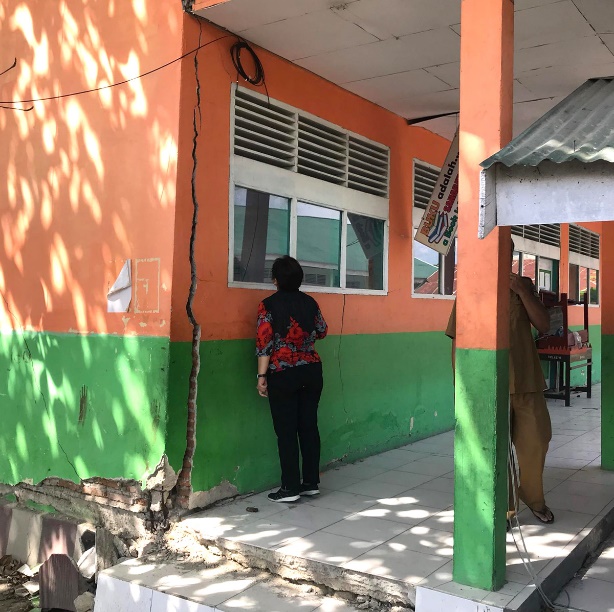 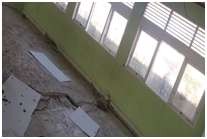 PROVINCECentral SulawesiCentral SulawesiCentral SulawesiKABUPATENKota PaluKota PaluKECAMATANKECAMATANTatangaTatangaSCHOOL FACILITY?SCHOOL FACILITY?YesGoI Facility nameGoI Facility nameSD Negeri PengawuSD Negeri PengawuSD Negeri PengawuSD Negeri PengawuSD Negeri PengawuHEALTH FACILITYHEALTH FACILITYGoI Facility nameGoI Facility nameStreet AddressStreet AddressJl. Malontara no. 10, Kel. PengawuJl. Malontara no. 10, Kel. PengawuJl. Malontara no. 10, Kel. PengawuJl. Malontara no. 10, Kel. PengawuJl. Malontara no. 10, Kel. PengawuJl. Malontara no. 10, Kel. PengawuPostcodePostcode94239ITEM#ATTRIBUTEVERIFIABLE EVIDENCEYESNO1Geographical positioningGPS Coordinates YesCadastral MapYesTechnical description: boundary alignments; adjoining lots.YesSurvey boundary monuments located & clear of debris/ vegetation.No2OwnershipCertificate of Title copy attachedNoClear and Clean title guaranteed by Provincial Government (#5)YesAcquisition of new site if high risk is apparent on existing site?NoEnlargement or realignment of site boundaries required?No3Agency CommitmentProposed works are Included in RENAKSI? (#1)YesBuildings certified as government owned with major damage (#2)YesFunds are not duplicating other budget sources (#3)YesThere is a safe & secure location (#4) Subject to Geological SurveyWillingness for removal of asset to be reconstructed (#6)YesLocal authority willing to receive & maintain rebuilt buildings (#7)YesDevelopment approval and permit costs by local authority (#8)Yes4Site Assessment DPU Assets InspectionServiceability & forensic assessment certification? YesGeophysical AssessmentReport on fissures, faults/ fault lines, landslip, liquefaction risks?5Site/ structures plansOriginal as built site layout plan available in digital form?NoCurrent as built site layout plan available in digital form?NoOriginal as built structures plans available in digital form?NoUpdated as built structures plans available in digital form?NoEach structure has digital general arrangement & detail drawings?NoEach structure type can be identified by drawing no. and/ or code?No6Electrical MainsInspected and rendered functional & safe by power authority?Yes7Potable waterReticulated water with ample flow & operational service points?NoRainwater storage collection and storage?No8Sewerage & Septic TanksAdequately functional with no health hazard?NoTelephone land linesConnections are in working order and cables well secured?Yes9Road accessExternal access road is trafficable and in fair to good condition?Yes10Demolition & Clean upMost site areas have not been cleaned up/ are not trafficableNo11ESM FrameworkDraft document circulated to Pemda /local agencies for comment?No12Disabled UsersBuilding users have cited special needs for handicapped persons?No13Cultural IdentifiersStakeholders request cultural character in building design?No14Site  GreeningStakeholders request guidance on shade trees &food gardens?No15Alternative EnergyStakeholders OK with solar panels & battery storage?YesGPS COORDINATE0° 55’ 22.519” S   119° 50’ 49.924” E    0° 55’ 22.519” S   119° 50’ 49.924” E    0° 55’ 22.519” S   119° 50’ 49.924” E    0° 55’ 22.519” S   119° 50’ 49.924” E    0° 55’ 22.519” S   119° 50’ 49.924” E    0° 55’ 22.519” S   119° 50’ 49.924” E    Damage Severity HEAVYXMODERATELIGHTBUDGET NEEDED IN RENAKSI (IDR)3,220,310,0003,220,310,0003,220,310,0003,220,310,0003,220,310,0003,220,310,000Summarized description – main tasks : MUST ACCURATELY REFLECT TASK BREAKDOWN IN BILL OF QUANTITIESDesign of the buildings at SD Negeri Pengawu should be in accordance with regulations and standards from Ministry of Public Works and Ministry of Education. Summarized description – main tasks : MUST ACCURATELY REFLECT TASK BREAKDOWN IN BILL OF QUANTITIESDesign of the buildings at SD Negeri Pengawu should be in accordance with regulations and standards from Ministry of Public Works and Ministry of Education. Summarized description – main tasks : MUST ACCURATELY REFLECT TASK BREAKDOWN IN BILL OF QUANTITIESDesign of the buildings at SD Negeri Pengawu should be in accordance with regulations and standards from Ministry of Public Works and Ministry of Education. Summarized description – main tasks : MUST ACCURATELY REFLECT TASK BREAKDOWN IN BILL OF QUANTITIESDesign of the buildings at SD Negeri Pengawu should be in accordance with regulations and standards from Ministry of Public Works and Ministry of Education. Summarized description – main tasks : MUST ACCURATELY REFLECT TASK BREAKDOWN IN BILL OF QUANTITIESDesign of the buildings at SD Negeri Pengawu should be in accordance with regulations and standards from Ministry of Public Works and Ministry of Education. Summarized description – main tasks : MUST ACCURATELY REFLECT TASK BREAKDOWN IN BILL OF QUANTITIESDesign of the buildings at SD Negeri Pengawu should be in accordance with regulations and standards from Ministry of Public Works and Ministry of Education. Summarized description – main tasks : MUST ACCURATELY REFLECT TASK BREAKDOWN IN BILL OF QUANTITIESDesign of the buildings at SD Negeri Pengawu should be in accordance with regulations and standards from Ministry of Public Works and Ministry of Education. Please see Annex 4.4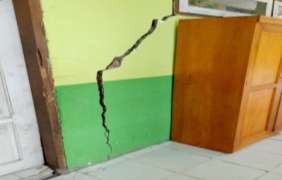 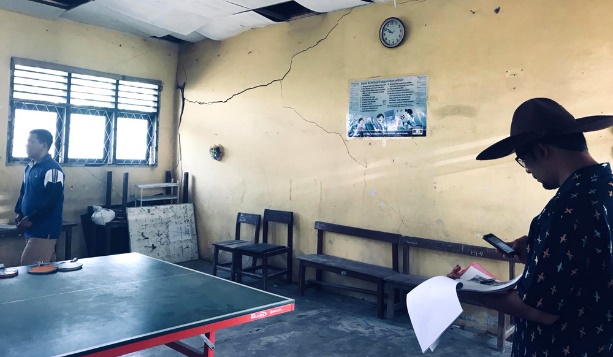 PROVINCECentral SulawesiCentral SulawesiCentral SulawesiKABUPATENKota PaluKota PaluKECAMATANKECAMATANPalu TimurPalu TimurSCHOOL FACILITY?SCHOOL FACILITY?YesGoI Facility nameGoI Facility nameSMP Negeri 14 PaluSMP Negeri 14 PaluSMP Negeri 14 PaluSMP Negeri 14 PaluSMP Negeri 14 PaluHEALTH FACILITYHEALTH FACILITYGoI Facility nameGoI Facility nameStreet AddressStreet AddressJl. Letjen Suprapto no. 67Jl. Letjen Suprapto no. 67Jl. Letjen Suprapto no. 67Jl. Letjen Suprapto no. 67Jl. Letjen Suprapto no. 67Jl. Letjen Suprapto no. 67PostcodePostcode94111ITEM#ATTRIBUTEVERIFIABLE EVIDENCEYESNO1Geographical positioningGPS Coordinates YesCadastral MapYesTechnical description: boundary alignments; adjoining lots.YesSurvey boundary monuments located & clear of debris/ vegetation.Yes2OwnershipCertificate of Title copy attachedNoClear and Clean title guaranteed by Provincial Government (#5)YesAcquisition of new site if high risk is apparent on existing site?NoEnlargement or realignment of site boundaries required?No3Agency CommitmentProposed works are Included in RENAKSI? (#1)YesBuildings certified as government owned with major damage (#2)YesFunds are not duplicating other budget sources (#3)YesThere is a safe & secure location (#4) Subject to Geological SurveyWillingness for removal of asset to be reconstructed (#6)YesLocal authority willing to receive & maintain rebuilt buildings (#7)YesDevelopment approval and permit costs by local authority (#8)Yes4Site Assessment DPU Assets InspectionServiceability & forensic assessment certification? YesGeophysical AssessmentReport on fissures, faults/ fault lines, landslip, liquefaction risks?5Site/ structures plansOriginal as built site layout plan available in digital form?NoCurrent as built site layout plan available in digital form?NoOriginal as built structures plans available in digital form?NoUpdated as built structures plans available in digital form?NoEach structure has digital general arrangement & detail drawings?NoEach structure type can be identified by drawing no. and/ or code?No6Electrical MainsInspected and rendered functional & safe by power authority?Yes7Potable waterReticulated water with ample flow & operational service points?NoRainwater storage collection and storage?No8Sewerage & Septic TanksAdequately functional with no health hazard?NoTelephone land linesConnections are in working order and cables well secured?Yes9Road accessExternal access road is trafficable and in fair to good condition?Yes10Demolition & Clean upMost site areas have not been cleaned up/ are not trafficableNo11ESM FrameworkDraft document circulated to Pemda /local agencies for comment?No12Disabled UsersBuilding users have cited special needs for handicapped persons?No13Cultural IdentifiersStakeholders request cultural character in building design?No14Site  GreeningStakeholders request guidance on shade trees &food gardens?No15Alternative EnergyStakeholders OK with solar panels & battery storage?YesGPS COORDINATE0° 53’ 21.826” S   119° 52’ 31.127” E0° 53’ 21.826” S   119° 52’ 31.127” E0° 53’ 21.826” S   119° 52’ 31.127” E0° 53’ 21.826” S   119° 52’ 31.127” E0° 53’ 21.826” S   119° 52’ 31.127” E0° 53’ 21.826” S   119° 52’ 31.127” EDamage Severity HEAVYXMODERATELIGHTBUDGET NEEDED IN RENAKSI (IDR)4,070,256,0004,070,256,0004,070,256,0004,070,256,0004,070,256,0004,070,256,000Summarized description – main tasks : MUST ACCURATELY REFLECT TASK BREAKDOWN IN BILL OF QUANTITIESDesign of the buildings at SMP Negeri 14 Palu should be in accordance with regulations and standards from Ministry of Public Works and Ministry of Education. Summarized description – main tasks : MUST ACCURATELY REFLECT TASK BREAKDOWN IN BILL OF QUANTITIESDesign of the buildings at SMP Negeri 14 Palu should be in accordance with regulations and standards from Ministry of Public Works and Ministry of Education. Summarized description – main tasks : MUST ACCURATELY REFLECT TASK BREAKDOWN IN BILL OF QUANTITIESDesign of the buildings at SMP Negeri 14 Palu should be in accordance with regulations and standards from Ministry of Public Works and Ministry of Education. Summarized description – main tasks : MUST ACCURATELY REFLECT TASK BREAKDOWN IN BILL OF QUANTITIESDesign of the buildings at SMP Negeri 14 Palu should be in accordance with regulations and standards from Ministry of Public Works and Ministry of Education. Summarized description – main tasks : MUST ACCURATELY REFLECT TASK BREAKDOWN IN BILL OF QUANTITIESDesign of the buildings at SMP Negeri 14 Palu should be in accordance with regulations and standards from Ministry of Public Works and Ministry of Education. Summarized description – main tasks : MUST ACCURATELY REFLECT TASK BREAKDOWN IN BILL OF QUANTITIESDesign of the buildings at SMP Negeri 14 Palu should be in accordance with regulations and standards from Ministry of Public Works and Ministry of Education. Summarized description – main tasks : MUST ACCURATELY REFLECT TASK BREAKDOWN IN BILL OF QUANTITIESDesign of the buildings at SMP Negeri 14 Palu should be in accordance with regulations and standards from Ministry of Public Works and Ministry of Education. Please see Annex 4.4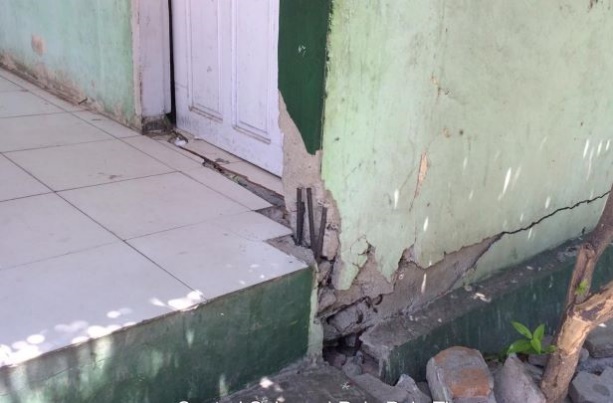 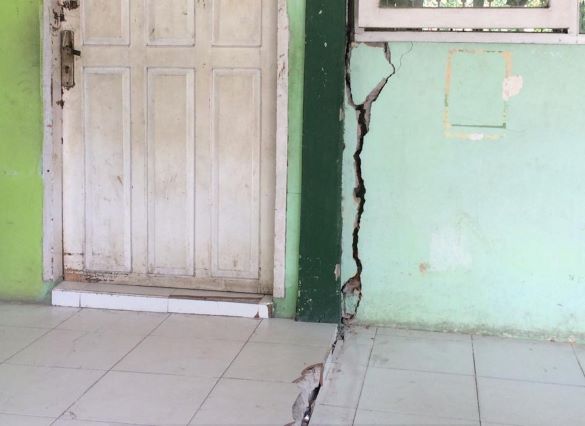 PROVINCECentral SulawesiCentral SulawesiCentral SulawesiKABUPATENKota PaluKota PaluKECAMATANKECAMATANMantikuloreMantikuloreSCHOOL FACILITY?SCHOOL FACILITY?YesGoI Facility nameGoI Facility nameSMK Negeri 8 PaluSMK Negeri 8 PaluSMK Negeri 8 PaluSMK Negeri 8 PaluSMK Negeri 8 PaluHEALTH FACILITYHEALTH FACILITYGoI Facility nameGoI Facility nameStreet AddressStreet AddressJl. Ragigau no.3 PaluJl. Ragigau no.3 PaluJl. Ragigau no.3 PaluJl. Ragigau no.3 PaluJl. Ragigau no.3 PaluJl. Ragigau no.3 PaluPostcodePostcode94228ITEM#ATTRIBUTEVERIFIABLE EVIDENCEYESNO1Geographical positioningGPS Coordinates YesCadastral MapYesTechnical description: boundary alignments; adjoining lots.YesSurvey boundary monuments located & clear of debris/ vegetation.Yes2OwnershipCertificate of Title copy attachedNoClear and Clean title guaranteed by Provincial Government (#5)YesAcquisition of new site if high risk is apparent on existing site?YesEnlargement or realignment of site boundaries required?Yes3Agency CommitmentProposed works are Included in RENAKSI? (#1)YesBuildings certified as government owned with major damage (#2)YesFunds are not duplicating other budget sources (#3)YesThere is a safe & secure location (#4) Subject to Geological SurveyWillingness for removal of asset to be reconstructed (#6)YesLocal authority willing to receive & maintain rebuilt buildings (#7)YesDevelopment approval and permit costs by local authority (#8)Yes4Site Assessment DPU Assets InspectionServiceability & forensic assessment certification? YesGeophysical AssessmentReport on fissures, faults/ fault lines, landslip, liquefaction risks?5Site/ structures plansOriginal as built site layout plan available in digital form?NoCurrent as built site layout plan available in digital form?NoOriginal as built structures plans available in digital form?NoUpdated as built structures plans available in digital form?NoEach structure has digital general arrangement & detail drawings?NoEach structure type can be identified by drawing no. and/ or code?No6Electrical MainsInspected and rendered functional & safe by power authority?Yes7Potable waterReticulated water with ample flow & operational service points?NoRainwater storage collection and storage?No8Sewerage & Septic TanksAdequately functional with no health hazard?NoTelephone land linesConnections are in working order and cables well secured?Yes9Road accessExternal access road is trafficable and in fair to good condition?Yes10Demolition & Clean upMost site areas have not been cleaned up/ are not trafficableNo11ESM FrameworkDraft document circulated to Pemda /local agencies for comment?No12Disabled UsersBuilding users have cited special needs for handicapped persons?No13Cultural IdentifiersStakeholders request cultural character in building design?No14Site  GreeningStakeholders request guidance on shade trees &food gardens?No15Alternative EnergyStakeholders OK with solar panels & battery storage?YesGPS COORDINATE0° 52’ 16.561” S  119° 53’ 25.271” E0° 52’ 16.561” S  119° 53’ 25.271” E0° 52’ 16.561” S  119° 53’ 25.271” E0° 52’ 16.561” S  119° 53’ 25.271” E0° 52’ 16.561” S  119° 53’ 25.271” E0° 52’ 16.561” S  119° 53’ 25.271” EDamage Severity HEAVYXMODERATELIGHTBUDGET IN RENAKSI (IDR)5,506,560,0005,506,560,0005,506,560,0005,506,560,0005,506,560,0005,506,560,000Summarized description – main tasks : MUST ACCURATELY REFLECT TASK BREAKDOWN IN BILL OF QUANTITIESDesign of the buildings at SMK Negeri 8 Palu should be in accordance with regulations and standards from Ministry of Public Works and Ministry of Education. Summarized description – main tasks : MUST ACCURATELY REFLECT TASK BREAKDOWN IN BILL OF QUANTITIESDesign of the buildings at SMK Negeri 8 Palu should be in accordance with regulations and standards from Ministry of Public Works and Ministry of Education. Summarized description – main tasks : MUST ACCURATELY REFLECT TASK BREAKDOWN IN BILL OF QUANTITIESDesign of the buildings at SMK Negeri 8 Palu should be in accordance with regulations and standards from Ministry of Public Works and Ministry of Education. Summarized description – main tasks : MUST ACCURATELY REFLECT TASK BREAKDOWN IN BILL OF QUANTITIESDesign of the buildings at SMK Negeri 8 Palu should be in accordance with regulations and standards from Ministry of Public Works and Ministry of Education. Summarized description – main tasks : MUST ACCURATELY REFLECT TASK BREAKDOWN IN BILL OF QUANTITIESDesign of the buildings at SMK Negeri 8 Palu should be in accordance with regulations and standards from Ministry of Public Works and Ministry of Education. Summarized description – main tasks : MUST ACCURATELY REFLECT TASK BREAKDOWN IN BILL OF QUANTITIESDesign of the buildings at SMK Negeri 8 Palu should be in accordance with regulations and standards from Ministry of Public Works and Ministry of Education. Summarized description – main tasks : MUST ACCURATELY REFLECT TASK BREAKDOWN IN BILL OF QUANTITIESDesign of the buildings at SMK Negeri 8 Palu should be in accordance with regulations and standards from Ministry of Public Works and Ministry of Education. Please see Annex 4.4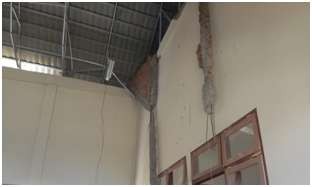 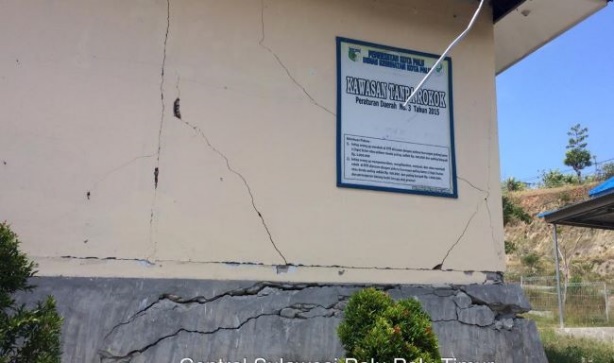 PROVINCECentral SulawesiCentral SulawesiCentral SulawesiKABUPATENSigiSigiKECAMATANKECAMATANSigi BiromaruSigi BiromaruSCHOOL FACILITY?SCHOOL FACILITY?YesGoI Facility nameGoI Facility nameSD Inpres Jono OgeSD Inpres Jono OgeSD Inpres Jono OgeSD Inpres Jono OgeSD Inpres Jono OgeHEALTH FACILITYHEALTH FACILITYGoI Facility nameGoI Facility nameStreet AddressStreet AddressJl. Lasoso, Desa Jono OgeJl. Lasoso, Desa Jono OgeJl. Lasoso, Desa Jono OgeJl. Lasoso, Desa Jono OgeJl. Lasoso, Desa Jono OgeJl. Lasoso, Desa Jono OgePostcodePostcode94364ITEM#ATTRIBUTEVERIFIABLE EVIDENCEYESNO1Geographical positioningGPS Coordinates YesCadastral MapYesTechnical description: boundary alignments; adjoining lots.YesSurvey boundary monuments located & clear of debris/ vegetation.Yes2OwnershipCertificate of Title copy attachedNoClear and Clean title guaranteed by Provincial Government (#5)YesAcquisition of new site if high risk is apparent on existing site?NoEnlargement or realignment of site boundaries required?No3Agency CommitmentProposed works are Included in RENAKSI? (#1)YesBuildings certified as government owned with major damage (#2)YesFunds are not duplicating other budget sources (#3)YesThere is a safe & secure location (#4) Subject to Geological SurveyWillingness for removal of asset to be reconstructed (#6)YesLocal authority willing to receive & maintain rebuilt buildings (#7)YesDevelopment approval and permit costs by local authority (#8)Yes4Site Assessment DPU Assets InspectionServiceability & forensic assessment certification? YesGeophysical AssessmentReport on fissures, faults/ fault lines, landslip, liquefaction risks?5Site/ structures plansOriginal as built site layout plan available in digital form?NoCurrent as built site layout plan available in digital form?NoOriginal as built structures plans available in digital form?NoUpdated as built structures plans available in digital form?NoEach structure has digital general arrangement & detail drawings?NoEach structure type can be identified by drawing no. and/ or code?No6Electrical MainsInspected and rendered functional & safe by power authority?Yes7Potable waterReticulated water with ample flow & operational service points?NoRainwater storage collection and storage?No8Sewerage & Septic TanksAdequately functional with no health hazard?NoTelephone land linesConnections are in working order and cables well secured?Yes9Road accessExternal access road is trafficable and in fair to good condition?Yes10Demolition & Clean upMost site areas have not been cleaned up/ are not trafficableNo11ESM FrameworkDraft document circulated to Pemda /local agencies for comment?No12Disabled UsersBuilding users have cited special needs for handicapped persons?No13Cultural IdentifiersStakeholders request cultural character in building design?No14Site  GreeningStakeholders request guidance on shade trees &food gardens?No15Alternative EnergyStakeholders OK with solar panels & battery storage?YesGPS COORDINATE0° 58’ 53.162” S  119° 54’ 58.158” E0° 58’ 53.162” S  119° 54’ 58.158” E0° 58’ 53.162” S  119° 54’ 58.158” E0° 58’ 53.162” S  119° 54’ 58.158” E0° 58’ 53.162” S  119° 54’ 58.158” E0° 58’ 53.162” S  119° 54’ 58.158” EDamage Severity HEAVYXMODERATELIGHTBUDGET NEEDED IN RENAKSI (IDR)1,226,384,0001,226,384,0001,226,384,0001,226,384,0001,226,384,0001,226,384,000Summarized description – main tasks : MUST ACCURATELY REFLECT TASK BREAKDOWN IN BILL OF QUANTITIESDesign of the buildings at SD Inpres Jono Oge should be in accordance with regulations and standards from Ministry of Public Works and Ministry of Education. Summarized description – main tasks : MUST ACCURATELY REFLECT TASK BREAKDOWN IN BILL OF QUANTITIESDesign of the buildings at SD Inpres Jono Oge should be in accordance with regulations and standards from Ministry of Public Works and Ministry of Education. Summarized description – main tasks : MUST ACCURATELY REFLECT TASK BREAKDOWN IN BILL OF QUANTITIESDesign of the buildings at SD Inpres Jono Oge should be in accordance with regulations and standards from Ministry of Public Works and Ministry of Education. Summarized description – main tasks : MUST ACCURATELY REFLECT TASK BREAKDOWN IN BILL OF QUANTITIESDesign of the buildings at SD Inpres Jono Oge should be in accordance with regulations and standards from Ministry of Public Works and Ministry of Education. Summarized description – main tasks : MUST ACCURATELY REFLECT TASK BREAKDOWN IN BILL OF QUANTITIESDesign of the buildings at SD Inpres Jono Oge should be in accordance with regulations and standards from Ministry of Public Works and Ministry of Education. Summarized description – main tasks : MUST ACCURATELY REFLECT TASK BREAKDOWN IN BILL OF QUANTITIESDesign of the buildings at SD Inpres Jono Oge should be in accordance with regulations and standards from Ministry of Public Works and Ministry of Education. Summarized description – main tasks : MUST ACCURATELY REFLECT TASK BREAKDOWN IN BILL OF QUANTITIESDesign of the buildings at SD Inpres Jono Oge should be in accordance with regulations and standards from Ministry of Public Works and Ministry of Education. Please see Annex 4.4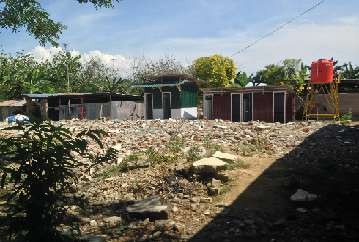 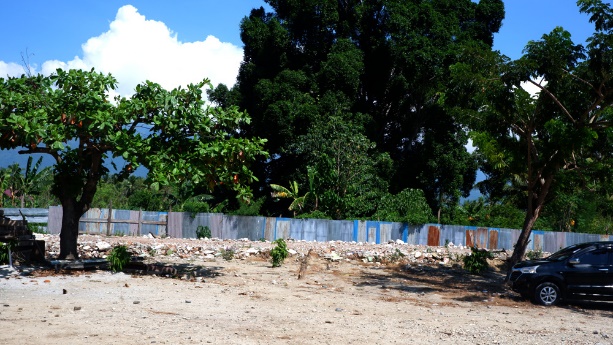 PROVINCECentral SulawesiCentral SulawesiCentral SulawesiKABUPATENSigiSigiKECAMATANKECAMATANSigi BiromaruSigi BiromaruSCHOOL FACILITY?SCHOOL FACILITY?YesGoI Facility nameGoI Facility nameSMK Negeri 1 Sigi SMK Negeri 1 Sigi SMK Negeri 1 Sigi SMK Negeri 1 Sigi SMK Negeri 1 Sigi HEALTH FACILITYHEALTH FACILITYGoI Facility nameGoI Facility nameStreet AddressStreet AddressJl. Raya Palu – Palolo KM. 14 SideraJl. Raya Palu – Palolo KM. 14 SideraJl. Raya Palu – Palolo KM. 14 SideraJl. Raya Palu – Palolo KM. 14 SideraJl. Raya Palu – Palolo KM. 14 SideraJl. Raya Palu – Palolo KM. 14 SideraPostcodePostcode94364ITEM#ATTRIBUTEVERIFIABLE EVIDENCEYESNO1Geographical positioningGPS Coordinates YesCadastral MapYesTechnical description: boundary alignments; adjoining lots.YesSurvey boundary monuments located & clear of debris/ vegetation.Yes2OwnershipCertificate of Title copy attachedNoClear and Clean title guaranteed by Provincial Government (#5)YesAcquisition of new site if high risk is apparent on existing site?NoEnlargement or realignment of site boundaries required?No3Agency CommitmentProposed works are Included in RENAKSI? (#1)YesBuildings certified as government owned with major damage (#2)YesFunds are not duplicating other budget sources (#3)YesThere is a safe & secure location (#4) Subject to Geological SurveyWillingness for removal of asset to be reconstructed (#6)YesLocal authority willing to receive & maintain rebuilt buildings (#7)YesDevelopment approval and permit costs by local authority (#8)Yes4Site Assessment DPU Assets InspectionServiceability & forensic assessment certification? YesGeophysical AssessmentReport on fissures, faults/ fault lines, landslip, liquefaction risks?5Site/ structures plansOriginal as built site layout plan available in digital form?NoCurrent as built site layout plan available in digital form?NoOriginal as built structures plans available in digital form?NoUpdated as built structures plans available in digital form?NoEach structure has digital general arrangement & detail drawings?NoEach structure type can be identified by drawing no. and/ or code?No6Electrical MainsInspected and rendered functional & safe by power authority?Yes7Potable waterReticulated water with ample flow & operational service points?NoRainwater storage collection and storage?No8Sewerage & Septic TanksAdequately functional with no health hazard?NoTelephone land linesConnections are in working order and cables well secured?Yes9Road accessExternal access road is trafficable and in fair to good condition?Yes10Demolition & Clean upMost site areas have not been cleaned up/ are not trafficableNo11ESM FrameworkDraft document circulated to Pemda /local agencies for comment?No12Disabled UsersBuilding users have cited special needs for handicapped persons?No13Cultural IdentifiersStakeholders request cultural character in building design?No14Site  GreeningStakeholders request guidance on shade trees &food gardens?No15Alternative EnergyStakeholders OK with solar panels & battery storage?YesGPS COORDINATE1° 0’ 5.731” S  119° 55’ 33.377” E1° 0’ 5.731” S  119° 55’ 33.377” E1° 0’ 5.731” S  119° 55’ 33.377” E1° 0’ 5.731” S  119° 55’ 33.377” E1° 0’ 5.731” S  119° 55’ 33.377” E1° 0’ 5.731” S  119° 55’ 33.377” EDamage Severity HEAVYXMODERATELIGHTBUDGET NEEDED IN RENAKSI (IDR)24,048,180,00024,048,180,00024,048,180,00024,048,180,00024,048,180,00024,048,180,000Summarized description – main tasks : MUST ACCURATELY REFLECT TASK BREAKDOWN IN BILL OF QUANTITIESDesign of the buildings at SMK Negeri 1 Sigi should be in accordance with regulations and standards from Ministry of Public Works and Ministry of Education. Summarized description – main tasks : MUST ACCURATELY REFLECT TASK BREAKDOWN IN BILL OF QUANTITIESDesign of the buildings at SMK Negeri 1 Sigi should be in accordance with regulations and standards from Ministry of Public Works and Ministry of Education. Summarized description – main tasks : MUST ACCURATELY REFLECT TASK BREAKDOWN IN BILL OF QUANTITIESDesign of the buildings at SMK Negeri 1 Sigi should be in accordance with regulations and standards from Ministry of Public Works and Ministry of Education. Summarized description – main tasks : MUST ACCURATELY REFLECT TASK BREAKDOWN IN BILL OF QUANTITIESDesign of the buildings at SMK Negeri 1 Sigi should be in accordance with regulations and standards from Ministry of Public Works and Ministry of Education. Summarized description – main tasks : MUST ACCURATELY REFLECT TASK BREAKDOWN IN BILL OF QUANTITIESDesign of the buildings at SMK Negeri 1 Sigi should be in accordance with regulations and standards from Ministry of Public Works and Ministry of Education. Summarized description – main tasks : MUST ACCURATELY REFLECT TASK BREAKDOWN IN BILL OF QUANTITIESDesign of the buildings at SMK Negeri 1 Sigi should be in accordance with regulations and standards from Ministry of Public Works and Ministry of Education. Summarized description – main tasks : MUST ACCURATELY REFLECT TASK BREAKDOWN IN BILL OF QUANTITIESDesign of the buildings at SMK Negeri 1 Sigi should be in accordance with regulations and standards from Ministry of Public Works and Ministry of Education. Please see Annex 4.4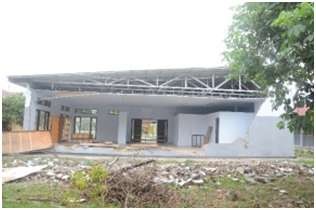 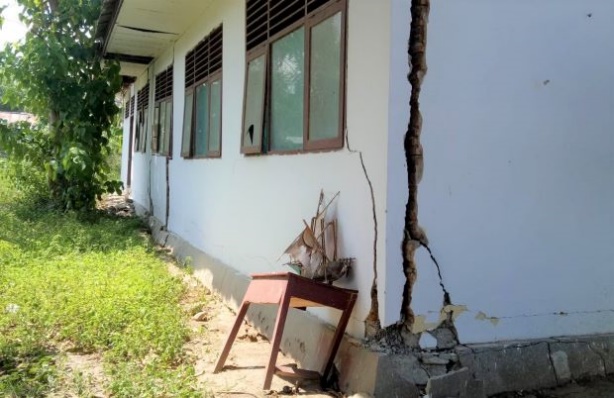 PROVINCECentral SulawesiCentral SulawesiCentral SulawesiKABUPATENSigiSigiKECAMATANKECAMATANSigi BiromaruSigi BiromaruSCHOOL FACILITY?SCHOOL FACILITY?YesGoI Facility nameGoI Facility nameSD Negeri Bulupountu JayaSD Negeri Bulupountu JayaSD Negeri Bulupountu JayaSD Negeri Bulupountu JayaSD Negeri Bulupountu JayaHEALTH FACILITYHEALTH FACILITYGoI Facility nameGoI Facility nameStreet AddressStreet AddressJl. Kebun Sari, Desa SideraJl. Kebun Sari, Desa SideraJl. Kebun Sari, Desa SideraJl. Kebun Sari, Desa SideraJl. Kebun Sari, Desa SideraJl. Kebun Sari, Desa SideraPostcodePostcode94364ITEM#ATTRIBUTEVERIFIABLE EVIDENCEYESNO1Geographical positioningGPS Coordinates YesCadastral MapYesTechnical description: boundary alignments; adjoining lots.YesSurvey boundary monuments located & clear of debris/ vegetation.Yes2OwnershipCertificate of Title copy attachedNoClear and Clean title guaranteed by Provincial Government (#5)YesAcquisition of new site if high risk is apparent on existing site?NoEnlargement or realignment of site boundaries required?No3Agency CommitmentProposed works are Included in RENAKSI? (#1)YesBuildings certified as government owned with major damage (#2)YesFunds are not duplicating other budget sources (#3)YesThere is a safe & secure location (#4) Subject to Geological SurveyWillingness for removal of asset to be reconstructed (#6)YesLocal authority willing to receive & maintain rebuilt buildings (#7)YesDevelopment approval and permit costs by local authority (#8)Yes4Site Assessment DPU Assets InspectionServiceability & forensic assessment certification? YesGeophysical AssessmentReport on fissures, faults/ fault lines, landslip, liquefaction risks?5Site/ structures plansOriginal as built site layout plan available in digital form?NoCurrent as built site layout plan available in digital form?NoOriginal as built structures plans available in digital form?NoUpdated as built structures plans available in digital form?NoEach structure has digital general arrangement & detail drawings?NoEach structure type can be identified by drawing no. and/ or code?No6Electrical MainsInspected and rendered functional & safe by power authority?Yes7Potable waterReticulated water with ample flow & operational service points?NoRainwater storage collection and storage?No8Sewerage & Septic TanksAdequately functional with no health hazard?NoTelephone land linesConnections are in working order and cables well secured?Yes9Road accessExternal access road is trafficable and in fair to good condition?Yes10Demolition & Clean upMost site areas have not been cleaned up/ are not trafficableNo11ESM FrameworkDraft document circulated to Pemda /local agencies for comment?No12Disabled UsersBuilding users have cited special needs for handicapped persons?No13Cultural IdentifiersStakeholders request cultural character in building design?No14Site  GreeningStakeholders request guidance on shade trees &food gardens?No15Alternative EnergyStakeholders OK with solar panels & battery storage?YesGPS COORDINATE1° 0’ 10.649” S  119° 56’ 31.844” E1° 0’ 10.649” S  119° 56’ 31.844” E1° 0’ 10.649” S  119° 56’ 31.844” E1° 0’ 10.649” S  119° 56’ 31.844” E1° 0’ 10.649” S  119° 56’ 31.844” E1° 0’ 10.649” S  119° 56’ 31.844” EDamage Severity HEAVYXMODERATELIGHTBUDGET NEEDED IN RENAKSI (IDR)568,472,000568,472,000568,472,000568,472,000568,472,000568,472,000Summarized description – main tasks : MUST ACCURATELY REFLECT TASK BREAKDOWN IN BILL OF QUANTITIESDesign of the buildings at SD Negeri Bulupountu Jaya should be in accordance with regulations and standards from Ministry of Public Works and Ministry of Education. Summarized description – main tasks : MUST ACCURATELY REFLECT TASK BREAKDOWN IN BILL OF QUANTITIESDesign of the buildings at SD Negeri Bulupountu Jaya should be in accordance with regulations and standards from Ministry of Public Works and Ministry of Education. Summarized description – main tasks : MUST ACCURATELY REFLECT TASK BREAKDOWN IN BILL OF QUANTITIESDesign of the buildings at SD Negeri Bulupountu Jaya should be in accordance with regulations and standards from Ministry of Public Works and Ministry of Education. Summarized description – main tasks : MUST ACCURATELY REFLECT TASK BREAKDOWN IN BILL OF QUANTITIESDesign of the buildings at SD Negeri Bulupountu Jaya should be in accordance with regulations and standards from Ministry of Public Works and Ministry of Education. Summarized description – main tasks : MUST ACCURATELY REFLECT TASK BREAKDOWN IN BILL OF QUANTITIESDesign of the buildings at SD Negeri Bulupountu Jaya should be in accordance with regulations and standards from Ministry of Public Works and Ministry of Education. Summarized description – main tasks : MUST ACCURATELY REFLECT TASK BREAKDOWN IN BILL OF QUANTITIESDesign of the buildings at SD Negeri Bulupountu Jaya should be in accordance with regulations and standards from Ministry of Public Works and Ministry of Education. Summarized description – main tasks : MUST ACCURATELY REFLECT TASK BREAKDOWN IN BILL OF QUANTITIESDesign of the buildings at SD Negeri Bulupountu Jaya should be in accordance with regulations and standards from Ministry of Public Works and Ministry of Education. Please see Annex 4.4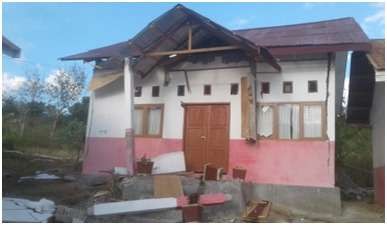 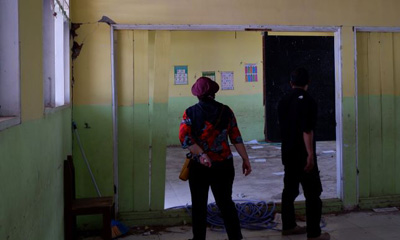 PROVINCECentral SulawesiCentral SulawesiCentral SulawesiKABUPATENSigiSigiKECAMATANKECAMATANSigi BiromaruSigi BiromaruSCHOOL FACILITY?SCHOOL FACILITY?YesGoI Facility nameGoI Facility nameSD Negeri LompioSD Negeri LompioSD Negeri LompioSD Negeri LompioSD Negeri LompioHEALTH FACILITYHEALTH FACILITYGoI Facility nameGoI Facility nameStreet AddressStreet AddressJl. Tanggul Gumbasa, LompioJl. Tanggul Gumbasa, LompioJl. Tanggul Gumbasa, LompioJl. Tanggul Gumbasa, LompioJl. Tanggul Gumbasa, LompioJl. Tanggul Gumbasa, LompioPostcodePostcode94364ITEM#ATTRIBUTEVERIFIABLE EVIDENCEYESNO1Geographical positioningGPS Coordinates YesCadastral MapYesTechnical description: boundary alignments; adjoining lots.YesSurvey boundary monuments located & clear of debris/ vegetation.Yes2OwnershipCertificate of Title copy attachedNoClear and Clean title guaranteed by Provincial Government (#5)YesAcquisition of new site if high risk is apparent on existing site?NoEnlargement or realignment of site boundaries required?No3Agency CommitmentProposed works are Included in RENAKSI? (#1)YesBuildings certified as government owned with major damage (#2)YesFunds are not duplicating other budget sources (#3)YesThere is a safe & secure location (#4) Subject to Geological SurveyWillingness for removal of asset to be reconstructed (#6)YesLocal authority willing to receive & maintain rebuilt buildings (#7)YesDevelopment approval and permit costs by local authority (#8)Yes4Site Assessment DPU Assets InspectionServiceability & forensic assessment certification? YesGeophysical AssessmentReport on fissures, faults/ fault lines, landslip, liquefaction risks?5Site/ structures plansOriginal as built site layout plan available in digital form?NoCurrent as built site layout plan available in digital form?NoOriginal as built structures plans available in digital form?NoUpdated as built structures plans available in digital form?NoEach structure has digital general arrangement & detail drawings?NoEach structure type can be identified by drawing no. and/ or code?No6Electrical MainsInspected and rendered functional & safe by power authority?Yes7Potable waterReticulated water with ample flow & operational service points?NoRainwater storage collection and storage?No8Sewerage & Septic TanksAdequately functional with no health hazard?NoTelephone land linesConnections are in working order and cables well secured?Yes9Road accessExternal access road is trafficable and in fair to good condition?Yes10Demolition & Clean upMost site areas have not been cleaned up/ are not trafficableNo11ESM FrameworkDraft document circulated to Pemda /local agencies for comment?No12Disabled UsersBuilding users have cited special needs for handicapped persons?No13Cultural IdentifiersStakeholders request cultural character in building design?No14Site  GreeningStakeholders request guidance on shade trees &food gardens?No15Alternative EnergyStakeholders OK with solar panels & battery storage?YesGPS COORDINATE1° 4’ 13.310” S  119° 56’ 9.823” E1° 4’ 13.310” S  119° 56’ 9.823” E1° 4’ 13.310” S  119° 56’ 9.823” E1° 4’ 13.310” S  119° 56’ 9.823” E1° 4’ 13.310” S  119° 56’ 9.823” E1° 4’ 13.310” S  119° 56’ 9.823” EDamage Severity HEAVYXMODERATELIGHTBUDGET NEEDED IN RENAKSI (IDR)967,902,400967,902,400967,902,400967,902,400967,902,400967,902,400Summarized description – main tasks : MUST ACCURATELY REFLECT TASK BREAKDOWN IN BILL OF QUANTITIESDesign of the buildings at SD Negeri Lompio should be in accordance with regulations and standards from Ministry of Public Works and Ministry of Education. Summarized description – main tasks : MUST ACCURATELY REFLECT TASK BREAKDOWN IN BILL OF QUANTITIESDesign of the buildings at SD Negeri Lompio should be in accordance with regulations and standards from Ministry of Public Works and Ministry of Education. Summarized description – main tasks : MUST ACCURATELY REFLECT TASK BREAKDOWN IN BILL OF QUANTITIESDesign of the buildings at SD Negeri Lompio should be in accordance with regulations and standards from Ministry of Public Works and Ministry of Education. Summarized description – main tasks : MUST ACCURATELY REFLECT TASK BREAKDOWN IN BILL OF QUANTITIESDesign of the buildings at SD Negeri Lompio should be in accordance with regulations and standards from Ministry of Public Works and Ministry of Education. Summarized description – main tasks : MUST ACCURATELY REFLECT TASK BREAKDOWN IN BILL OF QUANTITIESDesign of the buildings at SD Negeri Lompio should be in accordance with regulations and standards from Ministry of Public Works and Ministry of Education. Summarized description – main tasks : MUST ACCURATELY REFLECT TASK BREAKDOWN IN BILL OF QUANTITIESDesign of the buildings at SD Negeri Lompio should be in accordance with regulations and standards from Ministry of Public Works and Ministry of Education. Summarized description – main tasks : MUST ACCURATELY REFLECT TASK BREAKDOWN IN BILL OF QUANTITIESDesign of the buildings at SD Negeri Lompio should be in accordance with regulations and standards from Ministry of Public Works and Ministry of Education. Please see Annex 4.4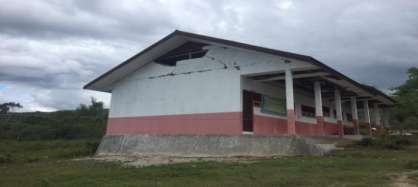 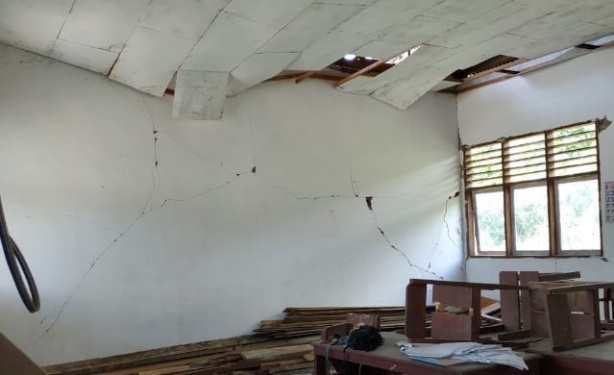 PROVINCECentral SulawesiCentral SulawesiCentral SulawesiKABUPATENSigiSigiKECAMATANKECAMATANKulawiKulawiSCHOOL FACILITY?SCHOOL FACILITY?YesGoI Facility nameGoI Facility nameSD Negeri No.1 BoladangkoSD Negeri No.1 BoladangkoSD Negeri No.1 BoladangkoSD Negeri No.1 BoladangkoSD Negeri No.1 BoladangkoHEALTH FACILITYHEALTH FACILITYGoI Facility nameGoI Facility nameStreet AddressStreet AddressDs. BoladangkoDs. BoladangkoDs. BoladangkoDs. BoladangkoDs. BoladangkoDs. BoladangkoPostcodePostcode94363ITEM#ATTRIBUTEVERIFIABLE EVIDENCEYESNO1Geographical positioningGPS Coordinates YesCadastral MapYesTechnical description: boundary alignments; adjoining lots.YesSurvey boundary monuments located & clear of debris/ vegetation.Yes2OwnershipCertificate of Title copy attachedNoClear and Clean title guaranteed by Provincial Government (#5)YesAcquisition of new site if high risk is apparent on existing site?NoEnlargement or realignment of site boundaries required?No3Agency CommitmentProposed works are Included in RENAKSI? (#1)YesBuildings certified as government owned with major damage (#2)YesFunds are not duplicating other budget sources (#3)YesThere is a safe & secure location (#4) Subject to Geological SurveyWillingness for removal of asset to be reconstructed (#6)YesLocal authority willing to receive & maintain rebuilt buildings (#7)YesDevelopment approval and permit costs by local authority (#8)Yes4Site Assessment DPU Assets InspectionServiceability & forensic assessment certification? YesGeophysical AssessmentReport on fissures, faults/ fault lines, landslip, liquefaction risks?5Site/ structures plansOriginal as built site layout plan available in digital form?NoCurrent as built site layout plan available in digital form?NoOriginal as built structures plans available in digital form?NoUpdated as built structures plans available in digital form?NoEach structure has digital general arrangement & detail drawings?NoEach structure type can be identified by drawing no. and/ or code?No6Electrical MainsInspected and rendered functional & safe by power authority?Yes7Potable waterReticulated water with ample flow & operational service points?NoRainwater storage collection and storage?No8Sewerage & Septic TanksAdequately functional with no health hazard?NoTelephone land linesConnections are in working order and cables well secured?Yes9Road accessExternal access road is trafficable and in fair to good condition?Yes10Demolition & Clean upMost site areas have not been cleaned up/ are not trafficableNo11ESM FrameworkDraft document circulated to Pemda /local agencies for comment?No12Disabled UsersBuilding users have cited special needs for handicapped persons?No13Cultural IdentifiersStakeholders request cultural character in building design?No14Site  GreeningStakeholders request guidance on shade trees &food gardens?No15Alternative EnergyStakeholders OK with solar panels & battery storage?YesGPS COORDINATE1° 26’ 57.966” S  119° 58’ 54.473” E1° 26’ 57.966” S  119° 58’ 54.473” E1° 26’ 57.966” S  119° 58’ 54.473” E1° 26’ 57.966” S  119° 58’ 54.473” E1° 26’ 57.966” S  119° 58’ 54.473” E1° 26’ 57.966” S  119° 58’ 54.473” EDamage Severity HEAVYXMODERATELIGHTBUDGET NEEDED IN RENAKSI (IDR)739,830,400739,830,400739,830,400739,830,400739,830,400739,830,400Summarized description – main tasks : MUST ACCURATELY REFLECT TASK BREAKDOWN IN BILL OF QUANTITIESDesign of the buildings at SD Negeri No.1 Boladangko should be in accordance with regulations and standards from Ministry of Public Works and Ministry of Education. Summarized description – main tasks : MUST ACCURATELY REFLECT TASK BREAKDOWN IN BILL OF QUANTITIESDesign of the buildings at SD Negeri No.1 Boladangko should be in accordance with regulations and standards from Ministry of Public Works and Ministry of Education. Summarized description – main tasks : MUST ACCURATELY REFLECT TASK BREAKDOWN IN BILL OF QUANTITIESDesign of the buildings at SD Negeri No.1 Boladangko should be in accordance with regulations and standards from Ministry of Public Works and Ministry of Education. Summarized description – main tasks : MUST ACCURATELY REFLECT TASK BREAKDOWN IN BILL OF QUANTITIESDesign of the buildings at SD Negeri No.1 Boladangko should be in accordance with regulations and standards from Ministry of Public Works and Ministry of Education. Summarized description – main tasks : MUST ACCURATELY REFLECT TASK BREAKDOWN IN BILL OF QUANTITIESDesign of the buildings at SD Negeri No.1 Boladangko should be in accordance with regulations and standards from Ministry of Public Works and Ministry of Education. Summarized description – main tasks : MUST ACCURATELY REFLECT TASK BREAKDOWN IN BILL OF QUANTITIESDesign of the buildings at SD Negeri No.1 Boladangko should be in accordance with regulations and standards from Ministry of Public Works and Ministry of Education. Summarized description – main tasks : MUST ACCURATELY REFLECT TASK BREAKDOWN IN BILL OF QUANTITIESDesign of the buildings at SD Negeri No.1 Boladangko should be in accordance with regulations and standards from Ministry of Public Works and Ministry of Education. Please see Annex 4.4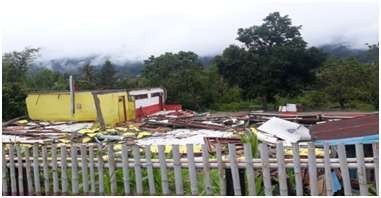 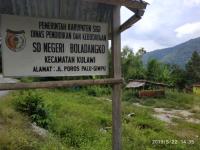 PROVINCECentral SulawesiCentral SulawesiCentral SulawesiKABUPATENSigiSigiKECAMATANKECAMATANKulawiKulawiSCHOOL FACILITY?SCHOOL FACILITY?YesGoI Facility nameGoI Facility nameSD Negeri 2 GimpuSD Negeri 2 GimpuSD Negeri 2 GimpuSD Negeri 2 GimpuSD Negeri 2 GimpuHEALTH FACILITYHEALTH FACILITYGoI Facility nameGoI Facility nameStreet AddressStreet AddressDs. GimpuDs. GimpuDs. GimpuDs. GimpuDs. GimpuDs. GimpuPostcodePostcode94363ITEM#ATTRIBUTEVERIFIABLE EVIDENCEYESNO1Geographical positioningGPS Coordinates YesCadastral MapYesTechnical description: boundary alignments; adjoining lots.YesSurvey boundary monuments located & clear of debris/ vegetation.Yes2OwnershipCertificate of Title copy attachedNoClear and Clean title guaranteed by Provincial Government (#5)YesAcquisition of new site if high risk is apparent on existing site?NoEnlargement or realignment of site boundaries required?No3Agency CommitmentProposed works are Included in RENAKSI? (#1)YesBuildings certified as government owned with major damage (#2)YesFunds are not duplicating other budget sources (#3)YesThere is a safe & secure location (#4) Subject to Geological SurveyWillingness for removal of asset to be reconstructed (#6)YesLocal authority willing to receive & maintain rebuilt buildings (#7)YesDevelopment approval and permit costs by local authority (#8)Yes4Site Assessment DPU Assets InspectionServiceability & forensic assessment certification? YesGeophysical AssessmentReport on fissures, faults/ fault lines, landslip, liquefaction risks?5Site/ structures plansOriginal as built site layout plan available in digital form?NoCurrent as built site layout plan available in digital form?NoOriginal as built structures plans available in digital form?NoUpdated as built structures plans available in digital form?NoEach structure has digital general arrangement & detail drawings?NoEach structure type can be identified by drawing no. and/ or code?No6Electrical MainsInspected and rendered functional & safe by power authority?Yes7Potable waterReticulated water with ample flow & operational service points?NoRainwater storage collection and storage?No8Sewerage & Septic TanksAdequately functional with no health hazard?NoTelephone land linesConnections are in working order and cables well secured?Yes9Road accessExternal access road is trafficable and in fair to good condition?Yes10Demolition & Clean upMost site areas have not been cleaned up/ are not trafficableNo11ESM FrameworkDraft document circulated to Pemda /local agencies for comment?No12Disabled UsersBuilding users have cited special needs for handicapped persons?No13Cultural IdentifiersStakeholders request cultural character in building design?No14Site  GreeningStakeholders request guidance on shade trees &food gardens?No15Alternative EnergyStakeholders OK with solar panels & battery storage?YesGPS COORDINATE1° 41’ 38.958” S   120° 5’ 56.962” E1° 41’ 38.958” S   120° 5’ 56.962” E1° 41’ 38.958” S   120° 5’ 56.962” E1° 41’ 38.958” S   120° 5’ 56.962” E1° 41’ 38.958” S   120° 5’ 56.962” E1° 41’ 38.958” S   120° 5’ 56.962” EDamage Severity HEAVYXMODERATELIGHTBUDGET NEEDED IN RENAKSI (IDR)967,902,400967,902,400967,902,400967,902,400967,902,400967,902,400Summarized description – main tasks : MUST ACCURATELY REFLECT TASK BREAKDOWN IN BILL OF QUANTITIESDesign of the buildings at SD Negeri 2 Gimpu should be in accordance with regulations and standards from Ministry of Public Works and Ministry of Education. Summarized description – main tasks : MUST ACCURATELY REFLECT TASK BREAKDOWN IN BILL OF QUANTITIESDesign of the buildings at SD Negeri 2 Gimpu should be in accordance with regulations and standards from Ministry of Public Works and Ministry of Education. Summarized description – main tasks : MUST ACCURATELY REFLECT TASK BREAKDOWN IN BILL OF QUANTITIESDesign of the buildings at SD Negeri 2 Gimpu should be in accordance with regulations and standards from Ministry of Public Works and Ministry of Education. Summarized description – main tasks : MUST ACCURATELY REFLECT TASK BREAKDOWN IN BILL OF QUANTITIESDesign of the buildings at SD Negeri 2 Gimpu should be in accordance with regulations and standards from Ministry of Public Works and Ministry of Education. Summarized description – main tasks : MUST ACCURATELY REFLECT TASK BREAKDOWN IN BILL OF QUANTITIESDesign of the buildings at SD Negeri 2 Gimpu should be in accordance with regulations and standards from Ministry of Public Works and Ministry of Education. Summarized description – main tasks : MUST ACCURATELY REFLECT TASK BREAKDOWN IN BILL OF QUANTITIESDesign of the buildings at SD Negeri 2 Gimpu should be in accordance with regulations and standards from Ministry of Public Works and Ministry of Education. Summarized description – main tasks : MUST ACCURATELY REFLECT TASK BREAKDOWN IN BILL OF QUANTITIESDesign of the buildings at SD Negeri 2 Gimpu should be in accordance with regulations and standards from Ministry of Public Works and Ministry of Education. Please see Annex 4.4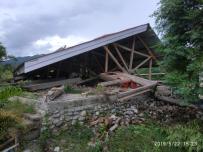 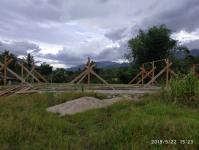 PROVINCECentral SulawesiCentral SulawesiCentral SulawesiKABUPATENSigiSigiKECAMATANKECAMATANKulawiKulawiSCHOOL FACILITY?SCHOOL FACILITY?YesGoI Facility nameGoI Facility nameSMP Negeri 3 SigiSMP Negeri 3 SigiSMP Negeri 3 SigiSMP Negeri 3 SigiSMP Negeri 3 SigiHEALTH FACILITYHEALTH FACILITYGoI Facility nameGoI Facility nameStreet AddressStreet AddressDs. BolapapuDs. BolapapuDs. BolapapuDs. BolapapuDs. BolapapuDs. BolapapuPostcodePostcode94363ITEM#ATTRIBUTEVERIFIABLE EVIDENCEYESNO1Geographical positioningGPS Coordinates YesCadastral MapYesTechnical description: boundary alignments; adjoining lots.YesSurvey boundary monuments located & clear of debris/ vegetation.Yes2OwnershipCertificate of Title copy attachedNoClear and Clean title guaranteed by Provincial Government (#5)YesAcquisition of new site if high risk is apparent on existing site?NoEnlargement or realignment of site boundaries required?No3Agency CommitmentProposed works are Included in RENAKSI? (#1)YesBuildings certified as government owned with major damage (#2)YesFunds are not duplicating other budget sources (#3)YesThere is a safe & secure location (#4) Subject to Geological SurveyWillingness for removal of asset to be reconstructed (#6)YesLocal authority willing to receive & maintain rebuilt buildings (#7)YesDevelopment approval and permit costs by local authority (#8)Yes4Site Assessment DPU Assets InspectionServiceability & forensic assessment certification? YesGeophysical AssessmentReport on fissures, faults/ fault lines, landslip, liquefaction risks?5Site/ structures plansOriginal as built site layout plan available in digital form?NoCurrent as built site layout plan available in digital form?NoOriginal as built structures plans available in digital form?NoUpdated as built structures plans available in digital form?NoEach structure has digital general arrangement & detail drawings?NoEach structure type can be identified by drawing no. and/ or code?No6Electrical MainsInspected and rendered functional & safe by power authority?Yes7Potable waterReticulated water with ample flow & operational service points?NoRainwater storage collection and storage?No8Sewerage & Septic TanksAdequately functional with no health hazard?NoTelephone land linesConnections are in working order and cables well secured?Yes9Road accessExternal access road is trafficable and in fair to good condition?Yes10Demolition & Clean upMost site areas have not been cleaned up/ are not trafficableNo11ESM FrameworkDraft document circulated to Pemda /local agencies for comment?No12Disabled UsersBuilding users have cited special needs for handicapped persons?No13Cultural IdentifiersStakeholders request cultural character in building design?No14Site  GreeningStakeholders request guidance on shade trees &food gardens?No15Alternative EnergyStakeholders OK with solar panels & battery storage?YesGPS COORDINATE1° 26’ 38.324” S  119° 59’ 4.628” E1° 26’ 38.324” S  119° 59’ 4.628” E1° 26’ 38.324” S  119° 59’ 4.628” E1° 26’ 38.324” S  119° 59’ 4.628” E1° 26’ 38.324” S  119° 59’ 4.628” E1° 26’ 38.324” S  119° 59’ 4.628” EDamage Severity HEAVYXMODERATELIGHTBUDGET NEEDED IN RENAKSI (IDR)N/AN/AN/AN/AN/AN/ASummarized description – main tasks : MUST ACCURATELY REFLECT TASK BREAKDOWN IN BILL OF QUANTITIESDesign of the buildings at SMP Negeri 3 Sigi should be in accordance with regulations and standards from Ministry of Public Works and Ministry of Education. Summarized description – main tasks : MUST ACCURATELY REFLECT TASK BREAKDOWN IN BILL OF QUANTITIESDesign of the buildings at SMP Negeri 3 Sigi should be in accordance with regulations and standards from Ministry of Public Works and Ministry of Education. Summarized description – main tasks : MUST ACCURATELY REFLECT TASK BREAKDOWN IN BILL OF QUANTITIESDesign of the buildings at SMP Negeri 3 Sigi should be in accordance with regulations and standards from Ministry of Public Works and Ministry of Education. Summarized description – main tasks : MUST ACCURATELY REFLECT TASK BREAKDOWN IN BILL OF QUANTITIESDesign of the buildings at SMP Negeri 3 Sigi should be in accordance with regulations and standards from Ministry of Public Works and Ministry of Education. Summarized description – main tasks : MUST ACCURATELY REFLECT TASK BREAKDOWN IN BILL OF QUANTITIESDesign of the buildings at SMP Negeri 3 Sigi should be in accordance with regulations and standards from Ministry of Public Works and Ministry of Education. Summarized description – main tasks : MUST ACCURATELY REFLECT TASK BREAKDOWN IN BILL OF QUANTITIESDesign of the buildings at SMP Negeri 3 Sigi should be in accordance with regulations and standards from Ministry of Public Works and Ministry of Education. Summarized description – main tasks : MUST ACCURATELY REFLECT TASK BREAKDOWN IN BILL OF QUANTITIESDesign of the buildings at SMP Negeri 3 Sigi should be in accordance with regulations and standards from Ministry of Public Works and Ministry of Education. Please see Annex 4.4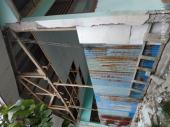 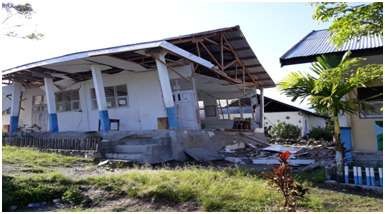 PROVINCECentral SulawesiCentral SulawesiCentral SulawesiKABUPATENDonggalaDonggalaKECAMATANKECAMATANSirenjaSirenjaSCHOOL FACILITY?SCHOOL FACILITY?YesGoI Facility nameGoI Facility nameSD Negeri 21 SirenjaSD Negeri 21 SirenjaSD Negeri 21 SirenjaSD Negeri 21 SirenjaSD Negeri 21 SirenjaHEALTH FACILITYHEALTH FACILITYGoI Facility nameGoI Facility nameStreet AddressStreet AddressDusun III Labuana, Desa Lende ToveaDusun III Labuana, Desa Lende ToveaDusun III Labuana, Desa Lende ToveaDusun III Labuana, Desa Lende ToveaDusun III Labuana, Desa Lende ToveaDusun III Labuana, Desa Lende ToveaPostcodePostcode94354ITEM#ATTRIBUTEVERIFIABLE EVIDENCEYESNO1Geographical positioningGPS Coordinates YesCadastral MapYesTechnical description: boundary alignments; adjoining lots.YesSurvey boundary monuments located & clear of debris/ vegetation.Yes2OwnershipCertificate of Title copy attachedNoClear and Clean title guaranteed by Provincial Government (#5)YesAcquisition of new site if high risk is apparent on existing site?NoEnlargement or realignment of site boundaries required?No3Agency CommitmentProposed works are Included in RENAKSI? (#1)YesBuildings certified as government owned with major damage (#2)YesFunds are not duplicating other budget sources (#3)YesThere is a safe & secure location (#4) Subject to Geological SurveyWillingness for removal of asset to be reconstructed (#6)YesLocal authority willing to receive & maintain rebuilt buildings (#7)YesDevelopment approval and permit costs by local authority (#8)Yes4Site Assessment DPU Assets InspectionServiceability & forensic assessment certification? YesGeophysical AssessmentReport on fissures, faults/ fault lines, landslip, liquefaction risks?5Site/ structures plansOriginal as built site layout plan available in digital form?NoCurrent as built site layout plan available in digital form?NoOriginal as built structures plans available in digital form?NoUpdated as built structures plans available in digital form?NoEach structure has digital general arrangement & detail drawings?NoEach structure type can be identified by drawing no. and/ or code?No6Electrical MainsInspected and rendered functional & safe by power authority?Yes7Potable waterReticulated water with ample flow & operational service points?NoRainwater storage collection and storage?No8Sewerage & Septic TanksAdequately functional with no health hazard?NoTelephone land linesConnections are in working order and cables well secured?Yes9Road accessExternal access road is trafficable and in fair to good condition?Yes10Demolition & Clean upMost site areas have not been cleaned up/ are not trafficableNo11ESM FrameworkDraft document circulated to Pemda /local agencies for comment?No12Disabled UsersBuilding users have cited special needs for handicapped persons?No13Cultural IdentifiersStakeholders request cultural character in building design?No14Site  GreeningStakeholders request guidance on shade trees &food gardens?No15Alternative EnergyStakeholders OK with solar panels & battery storage?YesGPS COORDINATE0° 8’ 58.873” S  119° 48’ 22.997” E0° 8’ 58.873” S  119° 48’ 22.997” E0° 8’ 58.873” S  119° 48’ 22.997” E0° 8’ 58.873” S  119° 48’ 22.997” E0° 8’ 58.873” S  119° 48’ 22.997” E0° 8’ 58.873” S  119° 48’ 22.997” EDamage Severity HEAVYXMODERATELIGHTBUDGET NEEDED IN RENAKSI (IDR)2,340,000,0002,340,000,0002,340,000,0002,340,000,0002,340,000,0002,340,000,000Summarized description – main tasks : MUST ACCURATELY REFLECT TASK BREAKDOWN IN BILL OF QUANTITIESDesign of the buildings at SD Negeri 21 Sirenja should be in accordance with regulations and standards from Ministry of Public Works and Ministry of Education. Summarized description – main tasks : MUST ACCURATELY REFLECT TASK BREAKDOWN IN BILL OF QUANTITIESDesign of the buildings at SD Negeri 21 Sirenja should be in accordance with regulations and standards from Ministry of Public Works and Ministry of Education. Summarized description – main tasks : MUST ACCURATELY REFLECT TASK BREAKDOWN IN BILL OF QUANTITIESDesign of the buildings at SD Negeri 21 Sirenja should be in accordance with regulations and standards from Ministry of Public Works and Ministry of Education. Summarized description – main tasks : MUST ACCURATELY REFLECT TASK BREAKDOWN IN BILL OF QUANTITIESDesign of the buildings at SD Negeri 21 Sirenja should be in accordance with regulations and standards from Ministry of Public Works and Ministry of Education. Summarized description – main tasks : MUST ACCURATELY REFLECT TASK BREAKDOWN IN BILL OF QUANTITIESDesign of the buildings at SD Negeri 21 Sirenja should be in accordance with regulations and standards from Ministry of Public Works and Ministry of Education. Summarized description – main tasks : MUST ACCURATELY REFLECT TASK BREAKDOWN IN BILL OF QUANTITIESDesign of the buildings at SD Negeri 21 Sirenja should be in accordance with regulations and standards from Ministry of Public Works and Ministry of Education. Summarized description – main tasks : MUST ACCURATELY REFLECT TASK BREAKDOWN IN BILL OF QUANTITIESDesign of the buildings at SD Negeri 21 Sirenja should be in accordance with regulations and standards from Ministry of Public Works and Ministry of Education. Please see Annex 4.4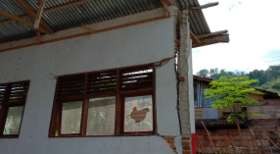 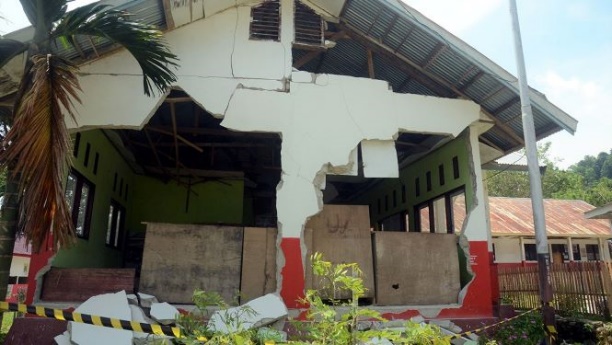 PROVINCECentral SulawesiCentral SulawesiCentral SulawesiKABUPATENDonggalaDonggalaKECAMATANKECAMATANLabuanLabuanSCHOOL FACILITY?SCHOOL FACILITY?YesGoI Facility nameGoI Facility nameSMP Negeri 1 LabuanSMP Negeri 1 LabuanSMP Negeri 1 LabuanSMP Negeri 1 LabuanSMP Negeri 1 LabuanHEALTH FACILITYHEALTH FACILITYGoI Facility nameGoI Facility nameStreet AddressStreet AddressLabuanLabuanLabuanLabuanLabuanLabuanPostcodePostcode94352ITEM#ATTRIBUTEVERIFIABLE EVIDENCEYESNO1Geographical positioningGPS Coordinates YesCadastral MapYesTechnical description: boundary alignments; adjoining lots.YesSurvey boundary monuments located & clear of debris/ vegetation.Yes2OwnershipCertificate of Title copy attachedNoClear and Clean title guaranteed by Provincial Government (#5)YesAcquisition of new site if high risk is apparent on existing site?NoEnlargement or realignment of site boundaries required?No3Agency CommitmentProposed works are Included in RENAKSI? (#1)YesBuildings certified as government owned with major damage (#2)YesFunds are not duplicating other budget sources (#3)YesThere is a safe & secure location (#4) Subject to Geological SurveyWillingness for removal of asset to be reconstructed (#6)YesLocal authority willing to receive & maintain rebuilt buildings (#7)YesDevelopment approval and permit costs by local authority (#8)Yes4Site Assessment DPU Assets InspectionServiceability & forensic assessment certification? YesGeophysical AssessmentReport on fissures, faults/ fault lines, landslip, liquefaction risks?5Site/ structures plansOriginal as built site layout plan available in digital form?NoCurrent as built site layout plan available in digital form?NoOriginal as built structures plans available in digital form?NoUpdated as built structures plans available in digital form?NoEach structure has digital general arrangement & detail drawings?NoEach structure type can be identified by drawing no. and/ or code?No6Electrical MainsInspected and rendered functional & safe by power authority?Yes7Potable waterReticulated water with ample flow & operational service points?NoRainwater storage collection and storage?No8Sewerage & Septic TanksAdequately functional with no health hazard?NoTelephone land linesConnections are in working order and cables well secured?Yes9Road accessExternal access road is trafficable and in fair to good condition?Yes10Demolition & Clean upMost site areas have not been cleaned up/ are not trafficableNo11ESM FrameworkDraft document circulated to Pemda /local agencies for comment?No12Disabled UsersBuilding users have cited special needs for handicapped persons?No13Cultural IdentifiersStakeholders request cultural character in building design?No14Site  GreeningStakeholders request guidance on shade trees &food gardens?No15Alternative EnergyStakeholders OK with solar panels & battery storage?YesGPS COORDINATE0° 40’ 28.510” S  119° 49’ 57.572” E0° 40’ 28.510” S  119° 49’ 57.572” E0° 40’ 28.510” S  119° 49’ 57.572” E0° 40’ 28.510” S  119° 49’ 57.572” E0° 40’ 28.510” S  119° 49’ 57.572” E0° 40’ 28.510” S  119° 49’ 57.572” EDamage Severity HEAVYXMODERATELIGHTBUDGET NEEDED IN RENAKSI (IDR)2,730,000,0002,730,000,0002,730,000,0002,730,000,0002,730,000,0002,730,000,000Summarized description – main tasks : MUST ACCURATELY REFLECT TASK BREAKDOWN IN BILL OF QUANTITIESDesign of the buildings at SMP Negeri 1 Labuan should be in accordance with regulations and standards from Ministry of Public Works and Ministry of Education. Summarized description – main tasks : MUST ACCURATELY REFLECT TASK BREAKDOWN IN BILL OF QUANTITIESDesign of the buildings at SMP Negeri 1 Labuan should be in accordance with regulations and standards from Ministry of Public Works and Ministry of Education. Summarized description – main tasks : MUST ACCURATELY REFLECT TASK BREAKDOWN IN BILL OF QUANTITIESDesign of the buildings at SMP Negeri 1 Labuan should be in accordance with regulations and standards from Ministry of Public Works and Ministry of Education. Summarized description – main tasks : MUST ACCURATELY REFLECT TASK BREAKDOWN IN BILL OF QUANTITIESDesign of the buildings at SMP Negeri 1 Labuan should be in accordance with regulations and standards from Ministry of Public Works and Ministry of Education. Summarized description – main tasks : MUST ACCURATELY REFLECT TASK BREAKDOWN IN BILL OF QUANTITIESDesign of the buildings at SMP Negeri 1 Labuan should be in accordance with regulations and standards from Ministry of Public Works and Ministry of Education. Summarized description – main tasks : MUST ACCURATELY REFLECT TASK BREAKDOWN IN BILL OF QUANTITIESDesign of the buildings at SMP Negeri 1 Labuan should be in accordance with regulations and standards from Ministry of Public Works and Ministry of Education. Summarized description – main tasks : MUST ACCURATELY REFLECT TASK BREAKDOWN IN BILL OF QUANTITIESDesign of the buildings at SMP Negeri 1 Labuan should be in accordance with regulations and standards from Ministry of Public Works and Ministry of Education. Please see Annex 4.4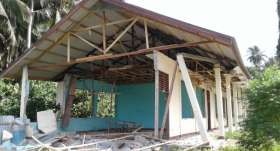 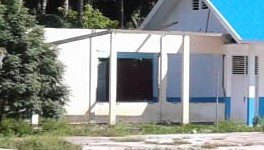 PROVINCECentral SulawesiCentral SulawesiCentral SulawesiKABUPATENDonggalaDonggalaKECAMATANKECAMATANSindue TobataSindue TobataSCHOOL FACILITY?SCHOOL FACILITY?YesGoI Facility nameGoI Facility nameSMP Negeri Satap 3 Sindue TobataSMP Negeri Satap 3 Sindue TobataSMP Negeri Satap 3 Sindue TobataSMP Negeri Satap 3 Sindue TobataSMP Negeri Satap 3 Sindue TobataHEALTH FACILITYHEALTH FACILITYGoI Facility nameGoI Facility nameStreet AddressStreet AddressJl. Jumadi no.41, TamarenjaJl. Jumadi no.41, TamarenjaJl. Jumadi no.41, TamarenjaJl. Jumadi no.41, TamarenjaJl. Jumadi no.41, TamarenjaJl. Jumadi no.41, TamarenjaPostcodePostcode94353ITEM#ATTRIBUTEVERIFIABLE EVIDENCEYESNO1Geographical positioningGPS Coordinates YesCadastral MapYesTechnical description: boundary alignments; adjoining lots.YesSurvey boundary monuments located & clear of debris/ vegetation.Yes2OwnershipCertificate of Title copy attachedNoClear and Clean title guaranteed by Provincial Government (#5)YesAcquisition of new site if high risk is apparent on existing site?NoEnlargement or realignment of site boundaries required?No3Agency CommitmentProposed works are Included in RENAKSI? (#1)YesBuildings certified as government owned with major damage (#2)YesFunds are not duplicating other budget sources (#3)YesThere is a safe & secure location (#4) Subject to Geological SurveyWillingness for removal of asset to be reconstructed (#6)YesLocal authority willing to receive & maintain rebuilt buildings (#7)YesDevelopment approval and permit costs by local authority (#8)Yes4Site Assessment DPU Assets InspectionServiceability & forensic assessment certification? YesGeophysical AssessmentReport on fissures, faults/ fault lines, landslip, liquefaction risks?5Site/ structures plansOriginal as built site layout plan available in digital form?NoCurrent as built site layout plan available in digital form?NoOriginal as built structures plans available in digital form?NoUpdated as built structures plans available in digital form?NoEach structure has digital general arrangement & detail drawings?NoEach structure type can be identified by drawing no. and/ or code?No6Electrical MainsInspected and rendered functional & safe by power authority?Yes7Potable waterReticulated water with ample flow & operational service points?NoRainwater storage collection and storage?No8Sewerage & Septic TanksAdequately functional with no health hazard?NoTelephone land linesConnections are in working order and cables well secured?Yes9Road accessExternal access road is trafficable and in fair to good condition?Yes10Demolition & Clean upMost site areas have not been cleaned up/ are not trafficableNo11ESM FrameworkDraft document circulated to Pemda /local agencies for comment?No12Disabled UsersBuilding users have cited special needs for handicapped persons?No13Cultural IdentifiersStakeholders request cultural character in building design?No14Site  GreeningStakeholders request guidance on shade trees &food gardens?No15Alternative EnergyStakeholders OK with solar panels & battery storage?YesGPS COORDINATE0° 24’ 48.1” S  119° 48’ 22.7” E0° 24’ 48.1” S  119° 48’ 22.7” E0° 24’ 48.1” S  119° 48’ 22.7” E0° 24’ 48.1” S  119° 48’ 22.7” E0° 24’ 48.1” S  119° 48’ 22.7” E0° 24’ 48.1” S  119° 48’ 22.7” EDamage Severity HEAVYXMODERATELIGHTBUDGET NEEDED IN RENAKSI (IDR)1,008,000,0001,008,000,0001,008,000,0001,008,000,0001,008,000,0001,008,000,000Summarized description – main tasks : MUST ACCURATELY REFLECT TASK BREAKDOWN IN BILL OF QUANTITIESDesign of the buildings at SMP Negeri Satap 3 Sindue Tobata should be in accordance with regulations and standards from Ministry of Public Works and Ministry of Education. Summarized description – main tasks : MUST ACCURATELY REFLECT TASK BREAKDOWN IN BILL OF QUANTITIESDesign of the buildings at SMP Negeri Satap 3 Sindue Tobata should be in accordance with regulations and standards from Ministry of Public Works and Ministry of Education. Summarized description – main tasks : MUST ACCURATELY REFLECT TASK BREAKDOWN IN BILL OF QUANTITIESDesign of the buildings at SMP Negeri Satap 3 Sindue Tobata should be in accordance with regulations and standards from Ministry of Public Works and Ministry of Education. Summarized description – main tasks : MUST ACCURATELY REFLECT TASK BREAKDOWN IN BILL OF QUANTITIESDesign of the buildings at SMP Negeri Satap 3 Sindue Tobata should be in accordance with regulations and standards from Ministry of Public Works and Ministry of Education. Summarized description – main tasks : MUST ACCURATELY REFLECT TASK BREAKDOWN IN BILL OF QUANTITIESDesign of the buildings at SMP Negeri Satap 3 Sindue Tobata should be in accordance with regulations and standards from Ministry of Public Works and Ministry of Education. Summarized description – main tasks : MUST ACCURATELY REFLECT TASK BREAKDOWN IN BILL OF QUANTITIESDesign of the buildings at SMP Negeri Satap 3 Sindue Tobata should be in accordance with regulations and standards from Ministry of Public Works and Ministry of Education. Summarized description – main tasks : MUST ACCURATELY REFLECT TASK BREAKDOWN IN BILL OF QUANTITIESDesign of the buildings at SMP Negeri Satap 3 Sindue Tobata should be in accordance with regulations and standards from Ministry of Public Works and Ministry of Education. Please see Annex 4.4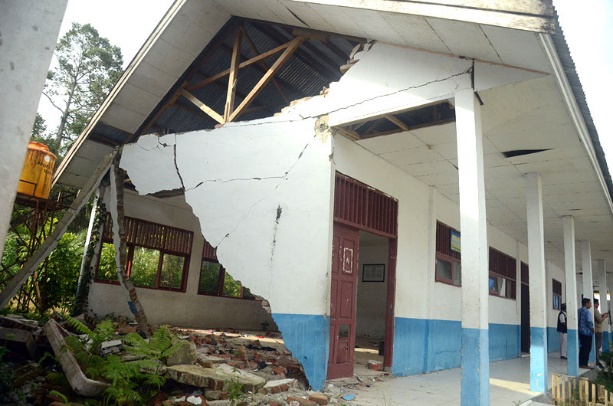 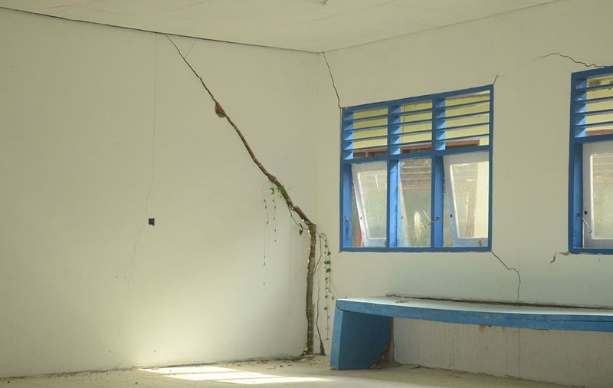 PROVINCECentral SulawesiCentral SulawesiCentral SulawesiKABUPATENParigi MoutongParigi MoutongKECAMATANKECAMATANKasimbarKasimbarSCHOOL FACILITY?SCHOOL FACILITY?YesGoI Facility nameGoI Facility nameSD Negeri 3 KasimbarSD Negeri 3 KasimbarSD Negeri 3 KasimbarSD Negeri 3 KasimbarSD Negeri 3 KasimbarHEALTH FACILITYHEALTH FACILITYGoI Facility nameGoI Facility nameStreet AddressStreet AddressDusun LemoDusun LemoDusun LemoDusun LemoDusun LemoDusun LemoPostcodePostcode94462ITEM#ATTRIBUTEVERIFIABLE EVIDENCEYESNO1Geographical positioningGPS Coordinates YesCadastral MapYesTechnical description: boundary alignments; adjoining lots.YesSurvey boundary monuments located & clear of debris/ vegetation.Yes2OwnershipCertificate of Title copy attachedNoClear and Clean title guaranteed by Provincial Government (#5)YesAcquisition of new site if high risk is apparent on existing site?NoEnlargement or realignment of site boundaries required?No3Agency CommitmentProposed works are Included in RENAKSI? (#1)YesBuildings certified as government owned with major damage (#2)YesFunds are not duplicating other budget sources (#3)YesThere is a safe & secure location (#4) Subject to Geological SurveyWillingness for removal of asset to be reconstructed (#6)YesLocal authority willing to receive & maintain rebuilt buildings (#7)YesDevelopment approval and permit costs by local authority (#8)Yes4Site Assessment DPU Assets InspectionServiceability & forensic assessment certification? YesGeophysical AssessmentReport on fissures, faults/ fault lines, landslip, liquefaction risks?5Site/ structures plansOriginal as built site layout plan available in digital form?NoCurrent as built site layout plan available in digital form?NoOriginal as built structures plans available in digital form?NoUpdated as built structures plans available in digital form?NoEach structure has digital general arrangement & detail drawings?NoEach structure type can be identified by drawing no. and/ or code?No6Electrical MainsInspected and rendered functional & safe by power authority?Yes7Potable waterReticulated water with ample flow & operational service points?NoRainwater storage collection and storage?No8Sewerage & Septic TanksAdequately functional with no health hazard?NoTelephone land linesConnections are in working order and cables well secured?Yes9Road accessExternal access road is trafficable and in fair to good condition?Yes10Demolition & Clean upMost site areas have not been cleaned up/ are not trafficableNo11ESM FrameworkDraft document circulated to Pemda /local agencies for comment?No12Disabled UsersBuilding users have cited special needs for handicapped persons?No13Cultural IdentifiersStakeholders request cultural character in building design?No14Site  GreeningStakeholders request guidance on shade trees &food gardens?No15Alternative EnergyStakeholders OK with solar panels & battery storage?YesGPS COORDINATE0° 7’ 8.400” S  119° 58’ 41.160” E0° 7’ 8.400” S  119° 58’ 41.160” E0° 7’ 8.400” S  119° 58’ 41.160” E0° 7’ 8.400” S  119° 58’ 41.160” E0° 7’ 8.400” S  119° 58’ 41.160” E0° 7’ 8.400” S  119° 58’ 41.160” EDamage Severity HEAVYXMODERATELIGHTBUDGET NEEDED IN RENAKSI (IDR)908,160,000908,160,000908,160,000908,160,000908,160,000908,160,000Summarized description – main tasks : MUST ACCURATELY REFLECT TASK BREAKDOWN IN BILL OF QUANTITIESDesign of the buildings at SD Negeri 3 Kasimbar should be in accordance with regulations and standards from Ministry of Public Works and Ministry of Education. Summarized description – main tasks : MUST ACCURATELY REFLECT TASK BREAKDOWN IN BILL OF QUANTITIESDesign of the buildings at SD Negeri 3 Kasimbar should be in accordance with regulations and standards from Ministry of Public Works and Ministry of Education. Summarized description – main tasks : MUST ACCURATELY REFLECT TASK BREAKDOWN IN BILL OF QUANTITIESDesign of the buildings at SD Negeri 3 Kasimbar should be in accordance with regulations and standards from Ministry of Public Works and Ministry of Education. Summarized description – main tasks : MUST ACCURATELY REFLECT TASK BREAKDOWN IN BILL OF QUANTITIESDesign of the buildings at SD Negeri 3 Kasimbar should be in accordance with regulations and standards from Ministry of Public Works and Ministry of Education. Summarized description – main tasks : MUST ACCURATELY REFLECT TASK BREAKDOWN IN BILL OF QUANTITIESDesign of the buildings at SD Negeri 3 Kasimbar should be in accordance with regulations and standards from Ministry of Public Works and Ministry of Education. Summarized description – main tasks : MUST ACCURATELY REFLECT TASK BREAKDOWN IN BILL OF QUANTITIESDesign of the buildings at SD Negeri 3 Kasimbar should be in accordance with regulations and standards from Ministry of Public Works and Ministry of Education. Summarized description – main tasks : MUST ACCURATELY REFLECT TASK BREAKDOWN IN BILL OF QUANTITIESDesign of the buildings at SD Negeri 3 Kasimbar should be in accordance with regulations and standards from Ministry of Public Works and Ministry of Education. Please see Annex 4.4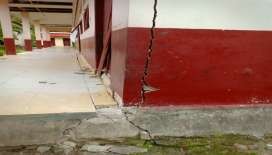 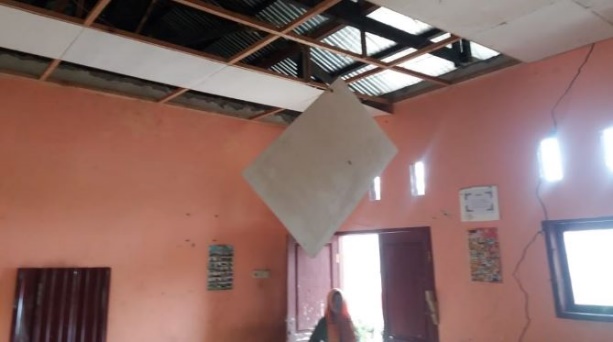 PROVINCECentral SulawesiCentral SulawesiCentral SulawesiKABUPATENParigi MoutongParigi MoutongKECAMATANKECAMATANSiniuSiniuSCHOOL FACILITY?SCHOOL FACILITY?YesGoI Facility nameGoI Facility nameSD Inpres MarantaleSD Inpres MarantaleSD Inpres MarantaleSD Inpres MarantaleSD Inpres MarantaleHEALTH FACILITYHEALTH FACILITYGoI Facility nameGoI Facility nameStreet AddressStreet AddressJl. Trans Sulawesi, Kel. UevoloJl. Trans Sulawesi, Kel. UevoloJl. Trans Sulawesi, Kel. UevoloJl. Trans Sulawesi, Kel. UevoloJl. Trans Sulawesi, Kel. UevoloJl. Trans Sulawesi, Kel. UevoloPostcodePostcode94474ITEM#ATTRIBUTEVERIFIABLE EVIDENCEYESNO1Geographical positioningGPS Coordinates YesCadastral MapYesTechnical description: boundary alignments; adjoining lots.YesSurvey boundary monuments located & clear of debris/ vegetation.Yes2OwnershipCertificate of Title copy attachedNoClear and Clean title guaranteed by Provincial Government (#5)YesAcquisition of new site if high risk is apparent on existing site?NoEnlargement or realignment of site boundaries required?No3Agency CommitmentProposed works are Included in RENAKSI? (#1)YesBuildings certified as government owned with major damage (#2)YesFunds are not duplicating other budget sources (#3)YesThere is a safe & secure location (#4) Subject to Geological SurveyWillingness for removal of asset to be reconstructed (#6)YesLocal authority willing to receive & maintain rebuilt buildings (#7)YesDevelopment approval and permit costs by local authority (#8)Yes4Site Assessment DPU Assets InspectionServiceability & forensic assessment certification? YesGeophysical AssessmentReport on fissures, faults/ fault lines, landslip, liquefaction risks?5Site/ structures plansOriginal as built site layout plan available in digital form?NoCurrent as built site layout plan available in digital form?NoOriginal as built structures plans available in digital form?NoUpdated as built structures plans available in digital form?NoEach structure has digital general arrangement & detail drawings?NoEach structure type can be identified by drawing no. and/ or code?No6Electrical MainsInspected and rendered functional & safe by power authority?Yes7Potable waterReticulated water with ample flow & operational service points?NoRainwater storage collection and storage?No8Sewerage & Septic TanksAdequately functional with no health hazard?NoTelephone land linesConnections are in working order and cables well secured?Yes9Road accessExternal access road is trafficable and in fair to good condition?Yes10Demolition & Clean upMost site areas have not been cleaned up/ are not trafficableNo11ESM FrameworkDraft document circulated to Pemda /local agencies for comment?No12Disabled UsersBuilding users have cited special needs for handicapped persons?No13Cultural IdentifiersStakeholders request cultural character in building design?No14Site  GreeningStakeholders request guidance on shade trees &food gardens?No15Alternative EnergyStakeholders OK with solar panels & battery storage?YesGPS COORDINATE0° 8’ 35.020” S  120° 0’ 0.220” E0° 8’ 35.020” S  120° 0’ 0.220” E0° 8’ 35.020” S  120° 0’ 0.220” E0° 8’ 35.020” S  120° 0’ 0.220” E0° 8’ 35.020” S  120° 0’ 0.220” E0° 8’ 35.020” S  120° 0’ 0.220” EDamage Severity HEAVYXMODERATELIGHTBUDGET NEEDED IN RENAKSI (IDR)825,600,000825,600,000825,600,000825,600,000825,600,000825,600,000Summarized description – main tasks : MUST ACCURATELY REFLECT TASK BREAKDOWN IN BILL OF QUANTITIESDesign of the buildings at SD Inpres Marantale should be in accordance with regulations and standards from Ministry of Public Works and Ministry of Education. Summarized description – main tasks : MUST ACCURATELY REFLECT TASK BREAKDOWN IN BILL OF QUANTITIESDesign of the buildings at SD Inpres Marantale should be in accordance with regulations and standards from Ministry of Public Works and Ministry of Education. Summarized description – main tasks : MUST ACCURATELY REFLECT TASK BREAKDOWN IN BILL OF QUANTITIESDesign of the buildings at SD Inpres Marantale should be in accordance with regulations and standards from Ministry of Public Works and Ministry of Education. Summarized description – main tasks : MUST ACCURATELY REFLECT TASK BREAKDOWN IN BILL OF QUANTITIESDesign of the buildings at SD Inpres Marantale should be in accordance with regulations and standards from Ministry of Public Works and Ministry of Education. Summarized description – main tasks : MUST ACCURATELY REFLECT TASK BREAKDOWN IN BILL OF QUANTITIESDesign of the buildings at SD Inpres Marantale should be in accordance with regulations and standards from Ministry of Public Works and Ministry of Education. Summarized description – main tasks : MUST ACCURATELY REFLECT TASK BREAKDOWN IN BILL OF QUANTITIESDesign of the buildings at SD Inpres Marantale should be in accordance with regulations and standards from Ministry of Public Works and Ministry of Education. Summarized description – main tasks : MUST ACCURATELY REFLECT TASK BREAKDOWN IN BILL OF QUANTITIESDesign of the buildings at SD Inpres Marantale should be in accordance with regulations and standards from Ministry of Public Works and Ministry of Education. Please see Annex 4.4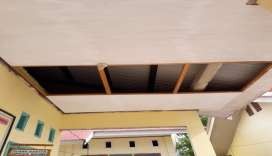 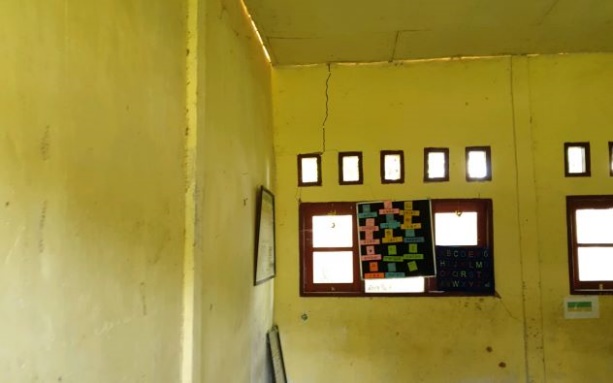 PROVINCECentral SulawesiCentral SulawesiCentral SulawesiKABUPATENParigi MoutongParigi MoutongKECAMATANKECAMATANParigi UtaraParigi UtaraSCHOOL FACILITY?SCHOOL FACILITY?YesGoI Facility nameGoI Facility nameSD Negeri ToboliSD Negeri ToboliSD Negeri ToboliSD Negeri ToboliSD Negeri ToboliHEALTH FACILITYHEALTH FACILITYGoI Facility nameGoI Facility nameStreet AddressStreet AddressJl. Trans Sulawesi, Desa ToboliJl. Trans Sulawesi, Desa ToboliJl. Trans Sulawesi, Desa ToboliJl. Trans Sulawesi, Desa ToboliJl. Trans Sulawesi, Desa ToboliJl. Trans Sulawesi, Desa ToboliPostcodePostcode94471ITEM#ATTRIBUTEVERIFIABLE EVIDENCEYESNO1Geographical positioningGPS Coordinates YesCadastral MapYesTechnical description: boundary alignments; adjoining lots.YesSurvey boundary monuments located & clear of debris/ vegetation.Yes2OwnershipCertificate of Title copy attachedNoClear and Clean title guaranteed by Provincial Government (#5)YesAcquisition of new site if high risk is apparent on existing site?NoEnlargement or realignment of site boundaries required?No3Agency CommitmentProposed works are Included in RENAKSI? (#1)YesBuildings certified as government owned with major damage (#2)YesFunds are not duplicating other budget sources (#3)YesThere is a safe & secure location (#4) Subject to Geological SurveyWillingness for removal of asset to be reconstructed (#6)YesLocal authority willing to receive & maintain rebuilt buildings (#7)YesDevelopment approval and permit costs by local authority (#8)Yes4Site Assessment DPU Assets InspectionServiceability & forensic assessment certification? YesGeophysical AssessmentReport on fissures, faults/ fault lines, landslip, liquefaction risks?5Site/ structures plansOriginal as built site layout plan available in digital form?NoCurrent as built site layout plan available in digital form?NoOriginal as built structures plans available in digital form?NoUpdated as built structures plans available in digital form?NoEach structure has digital general arrangement & detail drawings?NoEach structure type can be identified by drawing no. and/ or code?No6Electrical MainsInspected and rendered functional & safe by power authority?Yes7Potable waterReticulated water with ample flow & operational service points?NoRainwater storage collection and storage?No8Sewerage & Septic TanksAdequately functional with no health hazard?NoTelephone land linesConnections are in working order and cables well secured?Yes9Road accessExternal access road is trafficable and in fair to good condition?Yes10Demolition & Clean upMost site areas have not been cleaned up/ are not trafficableNo11ESM FrameworkDraft document circulated to Pemda /local agencies for comment?No12Disabled UsersBuilding users have cited special needs for handicapped persons?No13Cultural IdentifiersStakeholders request cultural character in building design?No14Site  GreeningStakeholders request guidance on shade trees &food gardens?No15Alternative EnergyStakeholders OK with solar panels & battery storage?YesGPS COORDINATE0° 42’ 35.924” S  120° 5’ 33.137” E0° 42’ 35.924” S  120° 5’ 33.137” E0° 42’ 35.924” S  120° 5’ 33.137” E0° 42’ 35.924” S  120° 5’ 33.137” E0° 42’ 35.924” S  120° 5’ 33.137” E0° 42’ 35.924” S  120° 5’ 33.137” EDamage Severity HEAVYXMODERATELIGHTBUDGET NEEDED IN RENAKSI (IDR)1,348,480,0001,348,480,0001,348,480,0001,348,480,0001,348,480,0001,348,480,000Summarized description – main tasks : MUST ACCURATELY REFLECT TASK BREAKDOWN IN BILL OF QUANTITIESDesign of the buildings at SD Negeri Toboli should be in accordance with regulations and standards from Ministry of Public Works and Ministry of Education. Summarized description – main tasks : MUST ACCURATELY REFLECT TASK BREAKDOWN IN BILL OF QUANTITIESDesign of the buildings at SD Negeri Toboli should be in accordance with regulations and standards from Ministry of Public Works and Ministry of Education. Summarized description – main tasks : MUST ACCURATELY REFLECT TASK BREAKDOWN IN BILL OF QUANTITIESDesign of the buildings at SD Negeri Toboli should be in accordance with regulations and standards from Ministry of Public Works and Ministry of Education. Summarized description – main tasks : MUST ACCURATELY REFLECT TASK BREAKDOWN IN BILL OF QUANTITIESDesign of the buildings at SD Negeri Toboli should be in accordance with regulations and standards from Ministry of Public Works and Ministry of Education. Summarized description – main tasks : MUST ACCURATELY REFLECT TASK BREAKDOWN IN BILL OF QUANTITIESDesign of the buildings at SD Negeri Toboli should be in accordance with regulations and standards from Ministry of Public Works and Ministry of Education. Summarized description – main tasks : MUST ACCURATELY REFLECT TASK BREAKDOWN IN BILL OF QUANTITIESDesign of the buildings at SD Negeri Toboli should be in accordance with regulations and standards from Ministry of Public Works and Ministry of Education. Summarized description – main tasks : MUST ACCURATELY REFLECT TASK BREAKDOWN IN BILL OF QUANTITIESDesign of the buildings at SD Negeri Toboli should be in accordance with regulations and standards from Ministry of Public Works and Ministry of Education. Please see Annex 4.4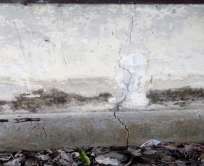 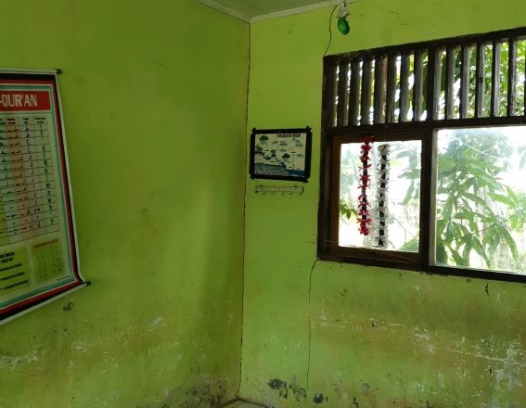 PROVINCECentral SulawesiCentral SulawesiCentral SulawesiKABUPATENParigi MoutongParigi MoutongKECAMATANKECAMATANParigi BaratParigi BaratSCHOOL FACILITY?SCHOOL FACILITY?YesGoI Facility nameGoI Facility nameSD Negeri ParigimpuuSD Negeri ParigimpuuSD Negeri ParigimpuuSD Negeri ParigimpuuSD Negeri ParigimpuuHEALTH FACILITYHEALTH FACILITYGoI Facility nameGoI Facility nameStreet AddressStreet AddressJl. Magau Janggo, Ds. ParigimpuuJl. Magau Janggo, Ds. ParigimpuuJl. Magau Janggo, Ds. ParigimpuuJl. Magau Janggo, Ds. ParigimpuuJl. Magau Janggo, Ds. ParigimpuuJl. Magau Janggo, Ds. ParigimpuuPostcodePostcode94471ITEM#ATTRIBUTEVERIFIABLE EVIDENCEYESNO1Geographical positioningGPS Coordinates YesCadastral MapYesTechnical description: boundary alignments; adjoining lots.YesSurvey boundary monuments located & clear of debris/ vegetation.Yes2OwnershipCertificate of Title copy attachedNoClear and Clean title guaranteed by Provincial Government (#5)YesAcquisition of new site if high risk is apparent on existing site?NoEnlargement or realignment of site boundaries required?No3Agency CommitmentProposed works are Included in RENAKSI? (#1)YesBuildings certified as government owned with major damage (#2)YesFunds are not duplicating other budget sources (#3)YesThere is a safe & secure location (#4) Subject to Geological SurveyWillingness for removal of asset to be reconstructed (#6)YesLocal authority willing to receive & maintain rebuilt buildings (#7)YesDevelopment approval and permit costs by local authority (#8)Yes4Site Assessment DPU Assets InspectionServiceability & forensic assessment certification? YesGeophysical AssessmentReport on fissures, faults/ fault lines, landslip, liquefaction risks?5Site/ structures plansOriginal as built site layout plan available in digital form?NoCurrent as built site layout plan available in digital form?NoOriginal as built structures plans available in digital form?NoUpdated as built structures plans available in digital form?NoEach structure has digital general arrangement & detail drawings?NoEach structure type can be identified by drawing no. and/ or code?No6Electrical MainsInspected and rendered functional & safe by power authority?Yes7Potable waterReticulated water with ample flow & operational service points?NoRainwater storage collection and storage?No8Sewerage & Septic TanksAdequately functional with no health hazard?NoTelephone land linesConnections are in working order and cables well secured?Yes9Road accessExternal access road is trafficable and in fair to good condition?Yes10Demolition & Clean upMost site areas have not been cleaned up/ are not trafficableNo11ESM FrameworkDraft document circulated to Pemda /local agencies for comment?No12Disabled UsersBuilding users have cited special needs for handicapped persons?No13Cultural IdentifiersStakeholders request cultural character in building design?No14Site  GreeningStakeholders request guidance on shade trees &food gardens?No15Alternative EnergyStakeholders OK with solar panels & battery storage?YesGPS COORDINATE0° 48’ 50.677” S  120° 8’ 22.790” E0° 48’ 50.677” S  120° 8’ 22.790” E0° 48’ 50.677” S  120° 8’ 22.790” E0° 48’ 50.677” S  120° 8’ 22.790” E0° 48’ 50.677” S  120° 8’ 22.790” E0° 48’ 50.677” S  120° 8’ 22.790” EDamage Severity HEAVYXMODERATELIGHTBUDGET NEEDED IN RENAKSI (IDR)825,600,000825,600,000825,600,000825,600,000825,600,000825,600,000Summarized description – main tasks : MUST ACCURATELY REFLECT TASK BREAKDOWN IN BILL OF QUANTITIESDesign of the buildings at SD Negeri Parigimpuu should be in accordance with regulations and standards from Ministry of Public Works and Ministry of Education. Summarized description – main tasks : MUST ACCURATELY REFLECT TASK BREAKDOWN IN BILL OF QUANTITIESDesign of the buildings at SD Negeri Parigimpuu should be in accordance with regulations and standards from Ministry of Public Works and Ministry of Education. Summarized description – main tasks : MUST ACCURATELY REFLECT TASK BREAKDOWN IN BILL OF QUANTITIESDesign of the buildings at SD Negeri Parigimpuu should be in accordance with regulations and standards from Ministry of Public Works and Ministry of Education. Summarized description – main tasks : MUST ACCURATELY REFLECT TASK BREAKDOWN IN BILL OF QUANTITIESDesign of the buildings at SD Negeri Parigimpuu should be in accordance with regulations and standards from Ministry of Public Works and Ministry of Education. Summarized description – main tasks : MUST ACCURATELY REFLECT TASK BREAKDOWN IN BILL OF QUANTITIESDesign of the buildings at SD Negeri Parigimpuu should be in accordance with regulations and standards from Ministry of Public Works and Ministry of Education. Summarized description – main tasks : MUST ACCURATELY REFLECT TASK BREAKDOWN IN BILL OF QUANTITIESDesign of the buildings at SD Negeri Parigimpuu should be in accordance with regulations and standards from Ministry of Public Works and Ministry of Education. Summarized description – main tasks : MUST ACCURATELY REFLECT TASK BREAKDOWN IN BILL OF QUANTITIESDesign of the buildings at SD Negeri Parigimpuu should be in accordance with regulations and standards from Ministry of Public Works and Ministry of Education. Please see Annex 4.4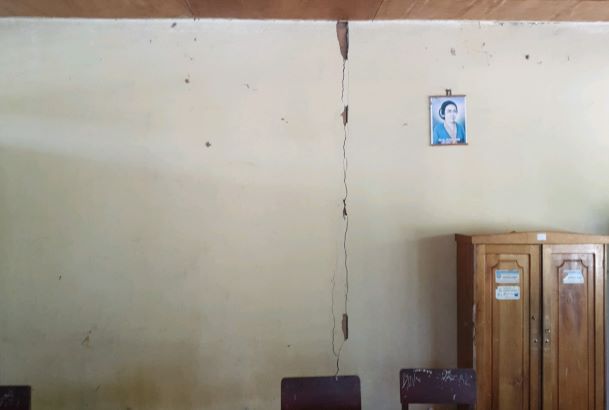 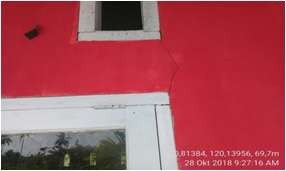 PROVINCECentral SulawesiCentral SulawesiCentral SulawesiKABUPATENParigi MoutongParigi MoutongKECAMATANKECAMATANTorueTorueSCHOOL FACILITY?SCHOOL FACILITY?YesGoI Facility nameGoI Facility nameSD Negeri PurwosariSD Negeri PurwosariSD Negeri PurwosariSD Negeri PurwosariSD Negeri PurwosariHEALTH FACILITYHEALTH FACILITYGoI Facility nameGoI Facility nameStreet AddressStreet AddressJl. Trans Sulawesi, Desa PurwosariJl. Trans Sulawesi, Desa PurwosariJl. Trans Sulawesi, Desa PurwosariJl. Trans Sulawesi, Desa PurwosariJl. Trans Sulawesi, Desa PurwosariJl. Trans Sulawesi, Desa PurwosariPostcodePostcode94372ITEM#ATTRIBUTEVERIFIABLE EVIDENCEYESNO1Geographical positioningGPS Coordinates YesCadastral MapYesTechnical description: boundary alignments; adjoining lots.YesSurvey boundary monuments located & clear of debris/ vegetation.Yes2OwnershipCertificate of Title copy attachedNoClear and Clean title guaranteed by Provincial Government (#5)YesAcquisition of new site if high risk is apparent on existing site?NoEnlargement or realignment of site boundaries required?No3Agency CommitmentProposed works are Included in RENAKSI? (#1)YesBuildings certified as government owned with major damage (#2)YesFunds are not duplicating other budget sources (#3)YesThere is a safe & secure location (#4) Subject to Geological SurveyWillingness for removal of asset to be reconstructed (#6)YesLocal authority willing to receive & maintain rebuilt buildings (#7)YesDevelopment approval and permit costs by local authority (#8)Yes4Site Assessment DPU Assets InspectionServiceability & forensic assessment certification? YesGeophysical AssessmentReport on fissures, faults/ fault lines, landslip, liquefaction risks?5Site/ structures plansOriginal as built site layout plan available in digital form?NoCurrent as built site layout plan available in digital form?NoOriginal as built structures plans available in digital form?NoUpdated as built structures plans available in digital form?NoEach structure has digital general arrangement & detail drawings?NoEach structure type can be identified by drawing no. and/ or code?No6Electrical MainsInspected and rendered functional & safe by power authority?Yes7Potable waterReticulated water with ample flow & operational service points?NoRainwater storage collection and storage?No8Sewerage & Septic TanksAdequately functional with no health hazard?NoTelephone land linesConnections are in working order and cables well secured?Yes9Road accessExternal access road is trafficable and in fair to good condition?Yes10Demolition & Clean upMost site areas have not been cleaned up/ are not trafficableNo11ESM FrameworkDraft document circulated to Pemda /local agencies for comment?No12Disabled UsersBuilding users have cited special needs for handicapped persons?No13Cultural IdentifiersStakeholders request cultural character in building design?No14Site  GreeningStakeholders request guidance on shade trees &food gardens?No15Alternative EnergyStakeholders OK with solar panels & battery storage?YesGPS COORDINATE0° 58’ 36.981” S  120° 19’ 8.269” E0° 58’ 36.981” S  120° 19’ 8.269” E0° 58’ 36.981” S  120° 19’ 8.269” E0° 58’ 36.981” S  120° 19’ 8.269” E0° 58’ 36.981” S  120° 19’ 8.269” E0° 58’ 36.981” S  120° 19’ 8.269” EDamage Severity HEAVYXMODERATELIGHTBUDGET NEEDED IN RENAKSI (IDR)2,421,760,0002,421,760,0002,421,760,0002,421,760,0002,421,760,0002,421,760,000Summarized description – main tasks : MUST ACCURATELY REFLECT TASK BREAKDOWN IN BILL OF QUANTITIESDesign of the buildings at SD Negeri Purwosari should be in accordance with regulations and standards from Ministry of Public Works and Ministry of Education. Summarized description – main tasks : MUST ACCURATELY REFLECT TASK BREAKDOWN IN BILL OF QUANTITIESDesign of the buildings at SD Negeri Purwosari should be in accordance with regulations and standards from Ministry of Public Works and Ministry of Education. Summarized description – main tasks : MUST ACCURATELY REFLECT TASK BREAKDOWN IN BILL OF QUANTITIESDesign of the buildings at SD Negeri Purwosari should be in accordance with regulations and standards from Ministry of Public Works and Ministry of Education. Summarized description – main tasks : MUST ACCURATELY REFLECT TASK BREAKDOWN IN BILL OF QUANTITIESDesign of the buildings at SD Negeri Purwosari should be in accordance with regulations and standards from Ministry of Public Works and Ministry of Education. Summarized description – main tasks : MUST ACCURATELY REFLECT TASK BREAKDOWN IN BILL OF QUANTITIESDesign of the buildings at SD Negeri Purwosari should be in accordance with regulations and standards from Ministry of Public Works and Ministry of Education. Summarized description – main tasks : MUST ACCURATELY REFLECT TASK BREAKDOWN IN BILL OF QUANTITIESDesign of the buildings at SD Negeri Purwosari should be in accordance with regulations and standards from Ministry of Public Works and Ministry of Education. Summarized description – main tasks : MUST ACCURATELY REFLECT TASK BREAKDOWN IN BILL OF QUANTITIESDesign of the buildings at SD Negeri Purwosari should be in accordance with regulations and standards from Ministry of Public Works and Ministry of Education. Please see Annex 4.4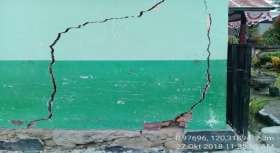 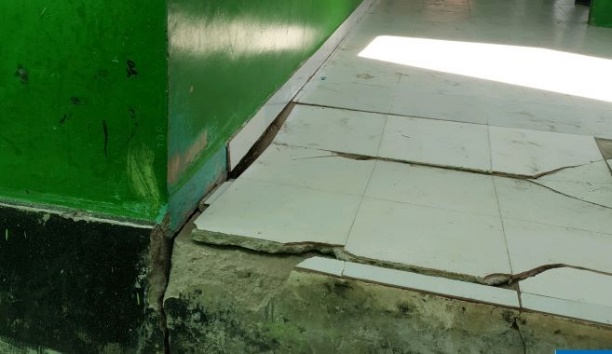 PROVINCECentral SulawesiCentral SulawesiCentral SulawesiKABUPATENParigi MoutongParigi MoutongKECAMATANKECAMATANTorueTorueSCHOOL FACILITY?SCHOOL FACILITY?YesGoI Facility nameGoI Facility nameSMP Negeri 2 Satap Parigi SelatanSMP Negeri 2 Satap Parigi SelatanSMP Negeri 2 Satap Parigi SelatanSMP Negeri 2 Satap Parigi SelatanSMP Negeri 2 Satap Parigi SelatanHEALTH FACILITYHEALTH FACILITYGoI Facility nameGoI Facility nameStreet AddressStreet AddressPostcodePostcode94471ITEM#ATTRIBUTEVERIFIABLE EVIDENCEYESNO1Geographical positioningGPS Coordinates YesCadastral MapYesTechnical description: boundary alignments; adjoining lots.YesSurvey boundary monuments located & clear of debris/ vegetation.Yes2OwnershipCertificate of Title copy attachedNoClear and Clean title guaranteed by Provincial Government (#5)YesAcquisition of new site if high risk is apparent on existing site?NoEnlargement or realignment of site boundaries required?No3Agency CommitmentProposed works are Included in RENAKSI? (#1)YesBuildings certified as government owned with major damage (#2)YesFunds are not duplicating other budget sources (#3)YesThere is a safe & secure location (#4) Subject to Geological SurveyWillingness for removal of asset to be reconstructed (#6)YesLocal authority willing to receive & maintain rebuilt buildings (#7)YesDevelopment approval and permit costs by local authority (#8)Yes4Site Assessment DPU Assets InspectionServiceability & forensic assessment certification? YesGeophysical AssessmentReport on fissures, faults/ fault lines, landslip, liquefaction risks?5Site/ structures plansOriginal as built site layout plan available in digital form?NoCurrent as built site layout plan available in digital form?NoOriginal as built structures plans available in digital form?NoUpdated as built structures plans available in digital form?NoEach structure has digital general arrangement & detail drawings?NoEach structure type can be identified by drawing no. and/ or code?No6Electrical MainsInspected and rendered functional & safe by power authority?Yes7Potable waterReticulated water with ample flow & operational service points?NoRainwater storage collection and storage?No8Sewerage & Septic TanksAdequately functional with no health hazard?NoTelephone land linesConnections are in working order and cables well secured?Yes9Road accessExternal access road is trafficable and in fair to good condition?Yes10Demolition & Clean upMost site areas have not been cleaned up/ are not trafficableNo11ESM FrameworkDraft document circulated to Pemda /local agencies for comment?No12Disabled UsersBuilding users have cited special needs for handicapped persons?No13Cultural IdentifiersStakeholders request cultural character in building design?No14Site  GreeningStakeholders request guidance on shade trees &food gardens?No15Alternative EnergyStakeholders OK with solar panels & battery storage?YesGPS COORDINATE0° 56’ 18.352” S  120° 16’ 46.960” E0° 56’ 18.352” S  120° 16’ 46.960” E0° 56’ 18.352” S  120° 16’ 46.960” E0° 56’ 18.352” S  120° 16’ 46.960” E0° 56’ 18.352” S  120° 16’ 46.960” E0° 56’ 18.352” S  120° 16’ 46.960” EDamage Severity HEAVYXMODERATELIGHTBUDGET NEEDED IN RENAKSI (IDR)970,080,000970,080,000970,080,000970,080,000970,080,000970,080,000Summarized description – main tasks : MUST ACCURATELY REFLECT TASK BREAKDOWN IN BILL OF QUANTITIESDesign of the buildings at SMP Negeri 2 Satap Parigi Selatan should be in accordance with regulations and standards from Ministry of Public Works and Ministry of Education. Summarized description – main tasks : MUST ACCURATELY REFLECT TASK BREAKDOWN IN BILL OF QUANTITIESDesign of the buildings at SMP Negeri 2 Satap Parigi Selatan should be in accordance with regulations and standards from Ministry of Public Works and Ministry of Education. Summarized description – main tasks : MUST ACCURATELY REFLECT TASK BREAKDOWN IN BILL OF QUANTITIESDesign of the buildings at SMP Negeri 2 Satap Parigi Selatan should be in accordance with regulations and standards from Ministry of Public Works and Ministry of Education. Summarized description – main tasks : MUST ACCURATELY REFLECT TASK BREAKDOWN IN BILL OF QUANTITIESDesign of the buildings at SMP Negeri 2 Satap Parigi Selatan should be in accordance with regulations and standards from Ministry of Public Works and Ministry of Education. Summarized description – main tasks : MUST ACCURATELY REFLECT TASK BREAKDOWN IN BILL OF QUANTITIESDesign of the buildings at SMP Negeri 2 Satap Parigi Selatan should be in accordance with regulations and standards from Ministry of Public Works and Ministry of Education. Summarized description – main tasks : MUST ACCURATELY REFLECT TASK BREAKDOWN IN BILL OF QUANTITIESDesign of the buildings at SMP Negeri 2 Satap Parigi Selatan should be in accordance with regulations and standards from Ministry of Public Works and Ministry of Education. Summarized description – main tasks : MUST ACCURATELY REFLECT TASK BREAKDOWN IN BILL OF QUANTITIESDesign of the buildings at SMP Negeri 2 Satap Parigi Selatan should be in accordance with regulations and standards from Ministry of Public Works and Ministry of Education. Please see Annex 4.4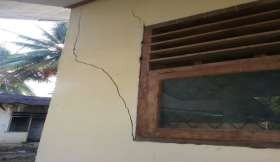 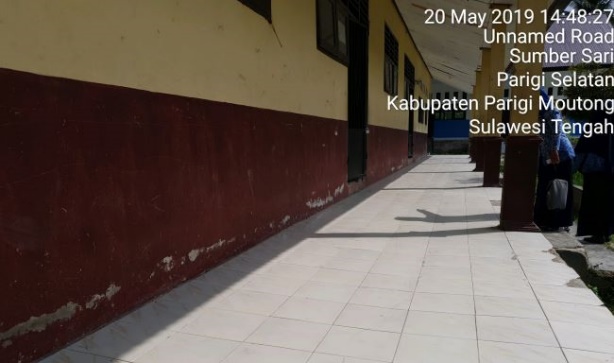 PROVINCECentral SulawesiCentral SulawesiCentral SulawesiKABUPATENParigi MoutongParigi MoutongKECAMATANKECAMATANParigi UtaraParigi UtaraSCHOOL FACILITY?SCHOOL FACILITY?YesGoI Facility nameGoI Facility nameSMP Negeri 1 Parigi UtaraSMP Negeri 1 Parigi UtaraSMP Negeri 1 Parigi UtaraSMP Negeri 1 Parigi UtaraSMP Negeri 1 Parigi UtaraHEALTH FACILITYHEALTH FACILITYGoI Facility nameGoI Facility nameStreet AddressStreet AddressPostcodePostcode94471ITEM#ATTRIBUTEVERIFIABLE EVIDENCEYESNO1Geographical positioningGPS Coordinates YesCadastral MapYesTechnical description: boundary alignments; adjoining lots.YesSurvey boundary monuments located & clear of debris/ vegetation.Yes2OwnershipCertificate of Title copy attachedNoClear and Clean title guaranteed by Provincial Government (#5)YesAcquisition of new site if high risk is apparent on existing site?NoEnlargement or realignment of site boundaries required?No3Agency CommitmentProposed works are Included in RENAKSI? (#1)YesBuildings certified as government owned with major damage (#2)YesFunds are not duplicating other budget sources (#3)YesThere is a safe & secure location (#4) Subject to Geological SurveyWillingness for removal of asset to be reconstructed (#6)YesLocal authority willing to receive & maintain rebuilt buildings (#7)YesDevelopment approval and permit costs by local authority (#8)Yes4Site Assessment DPU Assets InspectionServiceability & forensic assessment certification? YesGeophysical AssessmentReport on fissures, faults/ fault lines, landslip, liquefaction risks?5Site/ structures plansOriginal as built site layout plan available in digital form?NoCurrent as built site layout plan available in digital form?NoOriginal as built structures plans available in digital form?NoUpdated as built structures plans available in digital form?NoEach structure has digital general arrangement & detail drawings?NoEach structure type can be identified by drawing no. and/ or code?No6Electrical MainsInspected and rendered functional & safe by power authority?Yes7Potable waterReticulated water with ample flow & operational service points?NoRainwater storage collection and storage?No8Sewerage & Septic TanksAdequately functional with no health hazard?NoTelephone land linesConnections are in working order and cables well secured?Yes9Road accessExternal access road is trafficable and in fair to good condition?Yes10Demolition & Clean upMost site areas have not been cleaned up/ are not trafficableNo11ESM FrameworkDraft document circulated to Pemda /local agencies for comment?No12Disabled UsersBuilding users have cited special needs for handicapped persons?No13Cultural IdentifiersStakeholders request cultural character in building design?No14Site  GreeningStakeholders request guidance on shade trees &food gardens?No15Alternative EnergyStakeholders OK with solar panels & battery storage?YesGPS COORDINATE0° 42’ 31.576” S  120° 5’ 42.792” E0° 42’ 31.576” S  120° 5’ 42.792” E0° 42’ 31.576” S  120° 5’ 42.792” E0° 42’ 31.576” S  120° 5’ 42.792” E0° 42’ 31.576” S  120° 5’ 42.792” E0° 42’ 31.576” S  120° 5’ 42.792” EDamage Severity HEAVYXMODERATELIGHTBUDGET NEEDED IN RENAKSI (IDR)1,444,800,0001,444,800,0001,444,800,0001,444,800,0001,444,800,0001,444,800,000Summarized description – main tasks : MUST ACCURATELY REFLECT TASK BREAKDOWN IN BILL OF QUANTITIESDesign of the buildings at SMP Negeri 1 Parigi Utara should be in accordance with regulations and standards from Ministry of Public Works and Ministry of Education. Summarized description – main tasks : MUST ACCURATELY REFLECT TASK BREAKDOWN IN BILL OF QUANTITIESDesign of the buildings at SMP Negeri 1 Parigi Utara should be in accordance with regulations and standards from Ministry of Public Works and Ministry of Education. Summarized description – main tasks : MUST ACCURATELY REFLECT TASK BREAKDOWN IN BILL OF QUANTITIESDesign of the buildings at SMP Negeri 1 Parigi Utara should be in accordance with regulations and standards from Ministry of Public Works and Ministry of Education. Summarized description – main tasks : MUST ACCURATELY REFLECT TASK BREAKDOWN IN BILL OF QUANTITIESDesign of the buildings at SMP Negeri 1 Parigi Utara should be in accordance with regulations and standards from Ministry of Public Works and Ministry of Education. Summarized description – main tasks : MUST ACCURATELY REFLECT TASK BREAKDOWN IN BILL OF QUANTITIESDesign of the buildings at SMP Negeri 1 Parigi Utara should be in accordance with regulations and standards from Ministry of Public Works and Ministry of Education. Summarized description – main tasks : MUST ACCURATELY REFLECT TASK BREAKDOWN IN BILL OF QUANTITIESDesign of the buildings at SMP Negeri 1 Parigi Utara should be in accordance with regulations and standards from Ministry of Public Works and Ministry of Education. Summarized description – main tasks : MUST ACCURATELY REFLECT TASK BREAKDOWN IN BILL OF QUANTITIESDesign of the buildings at SMP Negeri 1 Parigi Utara should be in accordance with regulations and standards from Ministry of Public Works and Ministry of Education. Please see Annex 4.4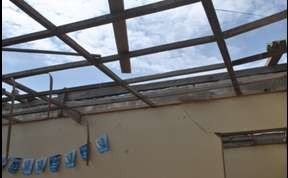 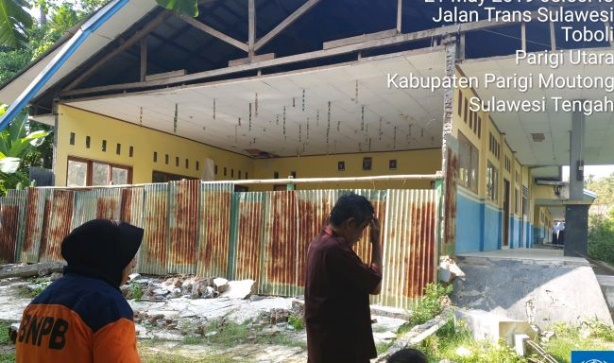 